Локални акциони план за младе Града Сомбора за период од 2022. до 2025. годинеУВОДЗаконом о младима Републике Србије уређују се мере и активности које предузимају Република Србија, аутономна покрајина и јединица локалне самоуправе, а које имају за циљ унапређивање друштвеног положаја младих и стварање услова за остваривање потреба и интереса младих у свим областима које су од интереса за младе.У закону о младима јасно су дефинисане следеће ставке:1) омладина или млади су лица од навршених 15 година до навршених 30 година живота;2) субјекти омладинске политике су: Република Србија, аутономна покрајина и јединица локалне самоуправе као носиоци омладинске политике, установе, удружења која спроводе омладинске активности и други субјекти који учествују у спровођењу омладинске политике;3) омладинске активности представљају различите активности у областима омладинског сектора које спроводе млади или субјекти омладинске политике и које су усмерене ка унапређивању положаја младих и њиховом оснаживању за активно учешће у друштву на личну и друштвену добробит;4) омладински рад представља онај део омладинских активности које се организују са младима и за младе, заснивају на неформалном образовању, одвијају у оквиру слободног времена младих и предузимају ради унапређивања услова за лични и друштвени развој младих у складу с њиховим потребама и могућностима и уз њихово добровољно учешће;5) неформално образовање младих јесте скуп организованих и младима прилагођених образовних активности које нису предвиђене системом формалног образовања, заснованих на потребама и интересовањима младих, принципима добровољног и активног учешћа младих у процесу учења и промоцији демократских вредности, кроз које млади стичу компетенције неопходне за развој личних потенцијала, активно учешће у друштву и бољу запошљивост.Национална стратегија за младе је документ који, на предлог Министарства, доноси Влада, којим се уређује нарочито: активно учешће младих у друштвеном животу, обезбеђивање остваривања права младих на једнаке шансе, информисање младих, подстицање и вредновање толеранције, демократије, изузетних постигнућа младих, подстицање и развијање формалног и неформалног образовања, подстицање и стимулисање запошљавања и самозапошљавања младих и омладинског предузетништва, унапређивање безбедности младих, одрживог развоја и здраве животне средине, очување и унапређивање здравља младих и друге активности и области од значаја за младе.Национална стратегија за младе представља системска решења значајних питања у областима живота младих у Републици Србији, као дугорочни план развоја. У том смислу, стратегија представља скуп идеја, мишљења и конкретних активности креираних зарад постизања општих и специфичних циљева у свим областима од значаја за младе (нпр. у области здравља младих, активног учешћа младих у друштву итд). Основни циљ Националне стратегије је системско унапређивање положаја младих у друштву. У њој се посебно истиче да је неопходно да друштво брине о остваривању бољег положаја младих, како зарад њихове сопствене добробити, тако и зарад добробити друштва. За координацију (развоја, реализације и вредновања) Националне стратегије одговорно је ресорно министарство за младе и Влада РС, а за њену реализацију и вредновање сви субјекти омладинске политике Р. Србије.Финансирање потреба и интереса младих у јединици локалне самоуправе врши се у складу са интересима и потребама јединице локалне самоуправе и њеним економским могућностима, и то за:1) подстицање младих да активно учествују у друштвеним токовима кроз афирмацију и подршку омладинским активностима, омладинском раду и неформалном образовању на територији јединице локалне самоуправе;2) подстицање удружења младих, удружења за младе и савеза да учествују у спровођењу омладинске политике, укључујући изградњу капацитета удружења младих, на територији локалне самоуправе;3) оснивање и рад канцеларије за младе, клубова за младе, омладинских центара и др.;4) активности установа преко којих се остварује јавни интерес у областима омладинског сектора, а које су основане од стране локалне самоуправе;5) обезбеђивање услова за учешће младих у изради и спровођењу локалног акционог плана за младе;6) стварање услова за активно и квалитетно провођење слободног времена младих, бављење спортом, неговање здравих и безбедних стилова живота, спровођење волонтерских активности, организацију обука, семинара и манифестација од значаја за запошљавање и усавршавање младих, као и за потребе младих у области културе;7) подршку активностима и пројектима којима се подстиче одрживи развој и заштита животног окружења.Надлежни орган јединице локалне самоуправе ближе уређује услове и начин доделе средстава из буџета јединице локалне самоуправе, односно одобрења пројеката за задовољавање потреба младих на територији јединице локалне самоуправе и начин јавног објављивања података о предложеним програмима и пројектима за финансирање, одобреним програмима и пројектима и реализацији одобрених програма и пројеката.Град Сомбор финансирање пројеката у области младих годинама спроводи путем Јавног конкурса за реализацију актуелног Локалног акционог плана за младе који се расписује једном годишње. Сваке године Град Сомбор тежи да у оквиру буџета у области Развој омладинске политике обезбеди већа средства за реализацију поменутог Јавног конкурса и за 2022. годину буџет за реализацију Јавног конкурса износи 5.500.000,00 динара. Канцеларија за младе је део градске/општинске управе задужен за координацију локалне омладинске политике у свим областима од значаја за младе, а у складу са специфичним потребама своје друштвене заједнице. Кaнцеларија за младе осигурава и ствара повољно окружење за институционални развој омладинске политике на локалном нивоу такође координира тј. умрежава релевантне актере, координира изградњом капацитета удружења младих и за младе и неформалних група младих на локалном нивоу, прикупља средства, повезује секторске политике на локалном нивоу и осигурава спровођење Локалног акционог плана за младе, који је кључни документ за спровођење омладинске политике на локалном нивоу. У случају да не постоје изграђени капацитети за спровођење Локалног акционог плана за младе од стране релевантних актера, Канцеларија за младе може да пружа услуге усмерене на изградњу ових капацитета удружењима младих и за младе, као и неформалним групама младих.На препоруку Министарства омладине и спорта Републике Србије, Канцеларија за младе Града Сомбора основана је 15. октобра 2008. године и део је Одељења за друштвене делатности. Канцеларија за младе се налази у згради бившег Дома омладине, Венац Радомира Путника 2.Делокруг послова који обавља Канцеларија за младе:Планирање, спровођење и праћење развоја омладинске политике на локалном нивоу;Иницирање и праћење спровођења Локалног акционог плана за младе;Успостављање и одржавање сарадње са свим релевантним партнерима, њихово умрежавање, комуникација и међусобна координација;Подстицање активизма младих, комуникација са младима, удружењима младих и за младе;Пружање подршке раду Савета за младе;Управља Омладинским клубом;Иницира припрему, припрема и реализије пројекте и учешће града у програмима и пројектима за младе;Администрира Јавни позив за реализацију Локалног акционог плана за младе и Локалног акционог плана за децу.Савет за младе је саветодавно тело које подстиче и усклађује активности у вези са развојем, остваривањем и спровођењем омладинске политике и предлаже мере за њено унапређивање. Савет за младе чине представници органа управе у чијем делокругу су области од интереса за младе, удружења и савеза, канцеларија за младе и угледни стручњаци. Савет за младе постоји на националном, покрајинском и локалном нивоу. Покрајински савет за младе се назива још и регионални, а савет за младе јединице локалне самоуправе познатији је под називом локални савет за младе. Најмање једну трећину савета за младе на националном нивоу чине представници младих из редова удружења и савеза, а за локалне савете за младе препорука Сталне конференције градова и општина (СКГО) је да млади чине 50% чланства. Савети за младе оснивају се као саветодавна тела скупштина општина/ градова/покрајине/ републике, где се доносе најважније одлуке, али и при градским/општинским већима, односно владама. На овај начин млади су укључени у доношење важних одлука попут иницирања пројеката и програма од значаја за младе, усвајања буџета, стратегија и планова, а на локалном нивоу и програма рада и извештаја КЗМ и/ или установа за младе, културе, домова омладине и слично. Савет за младе даје мишљење о свим питањима од значаја за младе.Савет за младе Града Сомбора саветодавно је тело Скупштине Града Сомбора. Његове су надлежности уско везане за креирање омладинске политике на локалном нивоу, саветовање скупштине у одлукама које се тичу младих и подстицање пројеката и програма из области рада са младима. Савет за младе броји укупно 11 чланова. Чланови Савета бирају се на период од 4 године, са могућношћу реизбора. Први Савет за младе Града Сомбора је конституисан 16. децембра 2008. године. У складу са Статутом Града Сомбора, Савет за младе:1) иницира и учествује у изради локалне омладинске политике у области образовања, спорта, коришћења слободног времена, повећања запослености, информисања, активности учешћа, обезбеђивању једнаких шанси, здравства, културе, равноправности полова, спречавању насиља и криминалитета, приступа правима, одрживог развоја и животне средине и другим областима од значаја за младе;2) учествује у изради посебних локалних акционих планова, програма и политика у сагласности са Националном стратегијом за младе и прати њихово остваривање;3) даје мишљење о питањима од значаја за младе и о њима обавештава органе Града;4) даје мишљење на нацрте прописа и одлука које доноси Скупштина у областима значајним за младе;5) усваја годишње и периодичне извештаје о остваривању локалне омладинске политике и локалних акционих планова и програма за младе и подноси их Скупштини, Градоначелнику и Градском већу;6) иницира припрему пројеката или учешће Града у програмима и пројектима за младе у циљу унапређења положаја младих и обезбеђења остваривања њихових права која су у надлежности Града;7) подстиче сарадњу између Града и омладинских организација и удружења и даје подршку реализацији њихових активности;8) подстиче остваривање међуопштинске сарадње која се односи на омладину и о томе обавештава органе Града;9) даје мишљење о предлозима пројеката од значаја за младе који се делимично или потпуно финансирају из буџета Града, прати њихово остваривање и даје своје мишљење надлежном органу Града.Скупштина града Сомбора је на седници одржаној 02.10.2020. године именовала  Савет за младе.Именовано је свих 11 чланова Савета, чиме је ово радно тело скупштине у целости формирано.Чланови Савета за младе:Др Далибор Форгић, за председника;Дејан Ђурковић, за члана из реда одборника;Дејан Тадић, за члана из реда одборника;Иштван Штефко, за члана из реда грађана;Мирјана Филиповић, за члана из реда грађана;Даница Клипа, за члана из реда грађана;Дејан Ђорђић, за члана из реда грађана;Кристина Ђуришић, за члана из реда грађана;Горан Милић, за члана из реда грађана;Лазар Зубовић, за члана из реда грађана;Јана Голубовић, за члана из реда грађана.Омладински клуб (енгл. youth club) је место/простор где се млади окупљају и проводе слободно време, а у којем се спроводе различити програми, пројекти и активности омладинског рада који подстичу њихов лични и социјални развој. Младима се пружају могућности да постану активни партнери у развоју друштва. Све активности су развојног и процесног карактера, а одржавају се под директном супервизијом компетентних омладинских радника/ца. Омладински клуб може бити вођен од стране удружења младих и за младе, локалне самоуправе, школе, цркве или релевантне институције. Разлика између омладинског центра и омладинског клуба може се видети и у нивоу учешћа младих у процесима доношења одлука и спровођења активности. У омладинском центру, млади могу бити само „пасивни“ корисници услуга (нпр. учење страног језика, израда веб-сајтова итд), док у омладинском клубу они одлучују како ће клуб изгледати, које ће му бити радно време, учествују у креирању програма, брину о опреми, учествују у спровођењу активности уз супервизију омладинских радника/ца (млади музичари користе простор за вежбање и организовање концерата, млади уз подршку омладинских радника организују филмске вечери након којих се воде дискусије). Због овога млади имају развијенији осећај власништва над омладинским клубом него над центром, доживљавајући га као сопствени простор.Град Сомбор је 2015. године званично отворио Омладински клуб за младе који се налази на адреси Венац Радомира Путника 2. Поред младих, просторије и технички капацитети Омладинског клуба на располагању су и удружењима младих и за младе као подршка приликом спровођења активности за младе са територије Града Сомбора.Локални акциони план за младе је кључни стратешки општински/градски документ који дефинише приоритетне области за младе и мере/активности које одговарају на специфичне потребе младих те средине. Локалним акционим планом обезбеђује се допринос спровођењу циљева и приоритета Националне стратегије за младе на локалном нивоу, као и других секторских стратегија које утичу на живот младе особе. ЈЛС преко КЗМ покреће процес израде и усвајања документа ,који је у складу са документом на националном нивоу, укључујући све битне субјекте који се директно или индиректно баве младима у локалној средини. У интересу ЈЛС је да се овај процес спроводи у што ширем консултативном процесу. Локални акциони план за младе је стратешки документ Града Сомбора у склопу коjeг су одређени приоритети, циљеви и активности у области унапређења положаја младих са подручја Града Сомбора у периоду 2022-2025. године. Локални акциони план за младе креиран је примарно на основу резултата истраживања које је реализовао Сомборски едукативни центар током друге половине 2021. године. Град Сомбор је Одлуком о буџету за 2021. годину определио 500.000,00 динара за израду Локалног акционог плана за младе у циљу израде документа који ће допринети побољшању положаја младих на локалном нивоу. У складу са поменутом одлуком Град Сомбор је расписао Јавни конкурс за израду Локалног акционог плана за младе који је био намењен искључиво удружењима младих и за младе.У складу са текстом Јавног Конкурса удружења младих и за младе који су конкурисали били су у обавези:1) да спроводе активности и да им је седиште на подручју Града Сомбора, те да су регистрована у складу са Законом о удружењима („Службени гласник РС“ бр. 51/09 и 99/11-др. закон) односно да испуњава критеријуме прописане посебним законима, подзаконским актима који регулишу области из којих се конкурс расписује;2) да нису у поступку ликвидације или под привременом забраном обављања делатности;3) да су оправдали средства која су им у претходним годинама додељена из буџета Града по било ком основу;4) да је у статуту удружења недвосмислено наведен рад са младима;5) да удружење има искуства у изради локалних политика;6) да имају минимум пет година искуства у креирању и реализацији програма и активности за младе.Поред наведених услова Јавни конкурс је садржао и јасне критеријуме којима се водила Комисија за реализацију Јавног конкурса за израду Локаног акционог плана за младе при одлучивању о додели средстава: 1) 20 бодова за капацитет носиоца пројекта, предложене квалификације и референце пројектног тима усклађене са предложеним циљевима, резултатима и активностима пројекта, обезбеђено адекватно партнерство са другим организацијама у реализацији пројекта;2) 10 бодова за искуство у изради политика на локалном нивоу, као и у реализацији пројеката и програма за младе;3) 30 бодова за усклађеност планираних активности с циљевима и очекиваним резултатима и циљном групом, разрађеност и изводљивост плана реализације програма или пројекта, остваривост планираних резултата и мерљивост индикатора;4) 20 бодова за значај промене која се очекује након примене пројекта;5) 20 бодова за економску оправданост предлога буџета у односу на циљ и пројектне активности, прецизно и детаљно приказан наративни буџет пројекта који објашњава усклађеност предвиђеног трошка са пројектним активностима.Одлуку о одабиру пројекта УГ „Сомборског едукативног центра“- „Креирајмо Локални акциони план за младе у Сомбору“ од стране Комисије, усвојило је и Градско веће Града Сомбора те овластило Градоначелника Града Сомбора да донесе Решење о расподели средстава за израду Локалног акционог плана за младе, као и да закључи Уговор са удружењем које је остварило право на доделу средстава.Локални акциони план за младе реферише се на следеће националне и локалне документе:Закон о младима;Национална стратегија за младе;Локални акциони план за младе за период 2017. до 2021. године;Локални акциони план за децу за период 2021. до 2023. године;Акциони план политике за младе у АП Војводини за период 2015-2020. године;Локални акциони план за социјално укључивање Рома и Ромкиња Града Сомбора за период 2021. до 2023. године;Стратегија за социјално укључивање Рома и Ромкиња у Републици Србији за период од 2016. до 2025. године;Стратегија за смањење сиромаштва у Србији;Стратегија јавног здравља у Републици Србији 2018-2026. године;Стратегија за превенцију и заштиту деце од насиља за период од 2020. до 2023. године;Актуелно стање на подручју Града Сомбора (подаци Градске управе, институција и организација);Закључци и препоруке истраживања спроведеног у другој половини 2021. године за потребе израде Локалног акционог плана за младе.ИСТРАЖИВАЊЕ О ПОЛОЖАЈУ И ПОТРЕБАМА МЛАДИХ НА ПОДРУЧЈУ ГРАДА СОМБОРАЗа потребе реализације истраживања о положају и потребама младих на подручју Града Сoмбора, Сомборски едукативни центар је формирао радну групу за креирање истраживачких инструмената. Радну групу су чинили: Ивана Бараћ (педагог), Ружица Ракинић (специјални педагог) и доц. др Дејан Ђорђић (педагог и методолог истраживања).Радна група је креирала упитник прилагођен профилу циљних група, као и сет питања за фокус групе.Квантитативно истраживање:Квантитативни део истраживања спроведен је путем анкетног истраживања на узорку младих узраста од 15 до 30 година. Инструменти су у себи садржавали питања отвореног типа, питања затвреног типа и питања комбинованот типа.У склопу квантитативног истраживања обухваћено је 300 младих  узраста од 15 до 30 година (106 мушких испитаника и 194 женска инспитаника)Квалитативно истраживање:У склопу квалитативног истраживања реализоване су три фокус групе. Првом фокус групом били су обухваћени представници институција,  друга фокус група била је састављена од младих, док су трећу фокус групу чинили представници удружења, младих и институција заједно. Статистичка обрада података и креирање препорука: Након имплементације квалитативног и квантитативног истраживања, доц. др Дејан Ђорђић (педагог и методолог истраживања) урадио је статистичку обраду података квантитативног дела истраживања.Након обраде квантитативних података доц. др Дејан Ђорђић је креирао сет препорука на основу статистичке анализе података и транскрипта фокус групних интервјуа. Сет препорука је коришћен као полазна основа за дефинисање специфичних циљева и активности садржаних у ЛАП-у за младе. Истраживање је спроведено у другој половини  2021. године.РАДНА ГРУПА ЗА ИЗРАДУ ЛОКАЛНОГ АКЦИОНОГ ПЛАНА ЗА МЛАДЕНакон спроведеног истраживања, Градоначелник Града Сомбора је именовао Радну групу за израду Локалног акционог плана за младе од 11 чланова који су креирали Локални акциони план за младе за период од 2022. до 2025. године у складу са резултатима истраживања, анализом тренутног стања, те прикупљеним информацијама од релевантних институција на територији Града Сомбора. Чланови Радне групе за израду Локалног акционог плана за младе за период од 2022. до 2025. године:Бојана Нешовић, председница;Доц.др Дејан Ђорђић, заменик председнице;Данило Богдановић, члан;Срђан Влашкалић, члан;Стаменка Судар, чланица;Кристина Ђуришић, чланица;Даница Клипа, чланица;Мирела Иванковић, чланица;Милош Алексић, члан;Зорица Голубовић, чланица;Марија Јерковић, чланица. Чланови Радне групе имали су укупно _______ састанака на којим су радили на креирању документа и _________ састанак након јавне расправе документа на којима су спрам добијених сугестија сачинили Локални акциони план за младе Града Сомбора за период од 2022. до 2025. године. ЦИЉНЕ ГРУПЕ ЛАП-а ЗА МЛАДЕЗакон о младима дефинише да омладина или млади су лица од навршених 15 година до навршених 30 година живота;ЛАП је усмерен ка младима са подручја Града Сомбора, са посебним освртом на младе из осетљивих група: млади са сметњама у развоју, млади са инвалидитетом, млади угрожени сиромаштвом, млади без родитељског старања, млади из једнородитељских породица, млади оболели од тешких и/или ретких болести, млади који живе у насељеним местима, млади која су корисници права и услуга у систему социјалне заштите, млади припадници ЛГБТИ популације, млади који су мигранти и избеглице, млади у сукобу са законом, млади жртве насиља, млади са искуством насиља, млади са поремећајима у понашању, млади из породица у којима су чланови у сукобу са законом, осуђени/на извршењу казне, као и млади која припадају различитим националним, верским, религијским и етничким мањинским групама односно заједницама. ГРАД СОМБОР – ГЕОГРАФСКИ ПОЛОЖАЈ И ДЕМОГРАФСКИ ПОДАЦИГрад Сомбор простире се на укупној површини од 1.216 км² а према попису становништва из 2011. године има укупно 85.903 становника. Састоји се од градског насеља Сомбор са 14 салашких насеља, која су посебна особеност овога краја, укупне површине 289 км² и 47.623 становника, и још 15 насељених места укупне површине 927 км² и 38.280 становника.Географски положај Град Сомбор налази се на крајњем северо-западу Републике Србије. Територија Града се граничи са суседним државама Републиком Хрватском и Републиком Мађарском. Западна граница, према Републици Хрватској још није утврђена, јер је граница била дефинисана матицом Дунава. Како је током векова Дунав мењао своје корито, а граница задржана на првобитној траси, тако се она само делимично поклапа са данашњим коритом Дунава. Северна граница Града Сомбора је према Републици Мађарској. Источна граница Града Сомбора је према општинама Суботица и Бачка Топола, југоисточна према општини Кула, а јужна и југозападна према општинама Оџаци и Апатин.Град Сомбор простире се на 17 катастарских општина и то: Растина, Алекса Шантић, Гаково, Бачки Брег, Телечка, Сомбор, Дорослово, Колут, Риђица, Светозар Милетић, Станишић, Бачки Моноштор, Стапар, Бездан, Кљајићево и Чонопља. Укупна површина општина је 117,722 ха 36 ари 90 м², а просечна величина катастарске општине износи 71,53 км².СтановништвоПрема попису из 2011. године, Град Сомбор има 85.903 становника. Број становника на крају XX века има тренд раста, са изузетком 1991. године када је стопа раста броја становника била негативна (-3,09) и знатно мања од стопе раста на нивоу Западнобачког округа и Републике Србије. Завод за јавно здравље Сомбор у својој Анализи здравственог стања становништва Општине Сомбор за 2019. годину наводи да је процењени број становника средином 2018. године износио 79.437 становника. У периоду од 2011. до наведене анализе 2018. године број становника је смањен чиме је настављен неповољан вишегодишњи тренд смањења броја становника. Становништво према типу насеља По последњим валидним резултатима, са пописа спроведеног 2011. године, структуру становништва према типу насеља чини градско становништво са укупно 59,44% и остало становништво 40,56%.Витално- демографске карактеристикеПроцењени број становника средином 2019 године износио је на подручју општине Сомбор 78472. У односу на попис становништва из 2011 године, када је на овом подручју живело 85903 становника, популација је смањена за 7431 становника. Тиме је настављен тренд сталног смањења броја становника у нашој општини.Графикон Становништво по старосним групама у 2020. годиниЈедну од основних демографских карактеристика нашег становништва представља изражен процес старења. Зрелост становништава је индикатор који представља процентуално учешће особа старијих од 65 година у укупној популацији (становништво је врло старо ако је зрелост већа од 10%). Према подацима за 2019 годину старосна структура становништва општине Сомбор одговара регресивном биолошком типу где учешће добне групе старијих од 65 година износи 22,38%.Просечна старост која премашује 30 година означава дубок процес старења популације а просечна старост становништва општине Сомбор износи 44,91 година.Најзначајнија одредница високе просечне старости становништва свакако је смањење удела младих уз сталан пораст популације старије животне доби. На подручју општине Сомбор и Западно-бачког округа у целини бележи се стално смањење учешћа млађих од 15 година у укупном становништву, док се повећава број особа старости 50 и више година. Очекивано трајање живота на рођењу један је од најзначајнијих индикатора здравственог стања становништва, нарочито за међународна поређења. На подручју општине Сомбор овај показатељ за мушку новорођенчад износи 71,7 а за женску 76,9 година.Трендови у природном кретању становништваКао динамична појава становништво се стално мења па природно кретање подразумева промене у укупном броју становника, као резултат рађања (наталитет) и умирања (морталитет). Природно кретање становништва је основни фактор који утиче на формирање старосне структуре. На овај облик кретања становништва утичу наследни и социјално-економски фактори, обољевање, склапање и разводи бракова, развој здравствене службе као и други чиниоци.Становништво општине Сомбор сврстава се у категорију веома старог а неповољна демографска кретања главни су разлог пада стопе природног прираштаја.Становништво према брачном стању Од укупног броја становника Града Сомбора старијих 15 и више година (74.780) већина (53,46%) се налази у брачној заједници. Велики проценат (27,56%) чине самци, неожењени мушкарци или неудате жене. Ова појава евидентна је у руралним подручјима на нивоу читаве Републике Србије, па и у Граду Сомбору. Мушки део популације остаје и привређује у домаћинству насељеног места, док женски део тежи урбаним срединама и пресељава се у град. Старосна структура становништваУ Граду Сомбору, према званичним статистичким подацима из 2011. године, живи 41.628 мушкараца (или 48,46%) и 44.275 жена, односно 51,54% од укупне популације од 85.903 становника. Од укупног броја становника 47.623 представља житеље самог града (урбаног становништва 55,44%), док други део од 38.280 становника чине становништво у насељеним местима (44,56%). Становништво града је старачко јер је 14,82% становника млађе од 15, а 37,31% становника је старије од 50 година. Просечна старост становништва је 41,0 година (мушкарци 39,1 а жене 42,7), с тим што су житељи насељених места (41,7) нешто старији од истих у граду (40,3). У свим старосним групама до 49 година мушкарци су заступљенији. У старосној групи од 35 до 39 година учешће жена и мушкараца је уједначено, док је у свим осталим старосним групама од 50 година и више учешће жена веће. Највећи број становника се налази у старосно групи од 50 до 54 године (8,08%).Полна структура становништваУ Граду Сомбору је број женског становништва за 3,08% већи од броја мушког становништва. Слична разлика (2,44%) уочљива је и на нивоу округа и на нивоу региона Војводине (2,72) док је на нивоу Републике Србије (2,62%). Од укупног броја становника од 85.903 у Сомбору живи 44.275 женског и 41.628 мушког становништва.  Етничка структура становништва Град Сомбор је етнички изразито шаролик и у њему је регистрована чак 21 националност. Од укупног броја становника, 54.370 (63,29%) се изјаснило да је српске националности, 9.874 мађарске (11,49%), 7.070 хрватске (8,3%), 2.058 буњевачке (2,40%), 541 црногорске, 852 југословенске, 118 албанске, 22 бошњачке, 31 бугарске, 67 горанске, 171 македонске и 91 муслиманске националности, али су регистровани и Немци (494), Роми (1015), Румуни (89), Русини (62), Словаци (117), Словенци (74) и Украјинци (23).Структура становништва према вероисповести Највећи број становника Града Сомбора је српске националности, отуда је преовлађујућа хришћанска религија православне вероисповести (61,31%). Хришћанство католичке вероисповести заступљено је у 28,07%, док је протестантска вероисповест заступљена са 0,49%. Проценат у висини 10,13 чине друге вероисповести и лица која верски нису опредељена. Структура становништва према матерњем језику Најзаступљенији матерњи језик на подручју Града Сомбора јесте српски (80,50%), затим следе мађарски (10,64%) и хрватски (2,31%) док је у најмањем проценту заступљен бугарски (0,01).Образовна структура становништваОд укупног броја становништва Града Сомбора старијег од 15 година највише је оних са средњом школом 38.052, затим оних са основном школом 17.728, високо образованих (висока и виша школа) је 9.354 док је без основне школе 9.543 особе. На основу података о компјутерској писмености уочава се да је од укупног броја испитаника (74.780) рачунарски образовано око 47,4%, а потпуно компјутерски неписмено 52,5% лица.Домаћинства и породице У Граду Сомбору је према статистичким подацима из 2011. године постојало 31.730 домаћинстава са просечно 2.7 чланова. Највећи број домаћинстава је са два члана (8.686). Овај број прате домаћинства са по једним чланом (7.644), затим следе домаћинства са по три члана (6.338) и домаћинства са четири члана (5.629). Најмање је домаћинстава у 2011. години било је са 6 и више чланова (2.071).Миграције становништва Досељеници на подручје Града Сомбора чине 43,50%, док становници који од рођења станују у истом месту чине 56,50% од укупног броја становника, што је у односу на претходни попис из 2002. године повећање од 2% становништва који од рођења станују у истом месту. Највећи број лица (10.408) досељен је у периоду од 1991-2002. године што представља последицу ратних збивања на територији бивше Југославије. Велики број становника досељен је и у периоду 1946 -1960. године (16.909) што представља 8,63% укупног броја становника Сомбора. Највећи број становништва који се доселио у протеклих десет година из других делова Републике Србије у Град Сомбор био је из другог насеља исте општине (1.879),  док је убедљиво највећи број становника, када су у питању досељеници из бивших република СФРЈ, у протеклих десет година у Град Сомбор било из Републике Хрватске (311) што уједно представља и драстично смањење досељеника у односу на протеклих 30 година (11.809).Дневне миграције Према подацима за 2011. годину, Град Сомбор има укупно 7.767 дневних миграната од којих 5.298 или 69,21% јесу дневни мигранти који обављају занимање, док су остали, то јест њих 2.469 (31,78%) ученици/студенти који се само школују у Сомбору. Од укупног броја ученика/студената који се школују у Граду Сомбору и путују из осталих насеља долази 1.845 ученика/студената.Природно кретање  становништва Према подацима Завода за јавно здравље Сомбор у својој Анализи здравственог стања становништва Општине Сомбор за 2019. годину истиче се да се у природном кретању становништва наставља одржавање високих вредности опште стопе морталитета и неповољних вредности стопе наталитета. Према подацима за 2018. годину стопа наталитета износила је на подручју општине Сомбор 7,3/1000, а општа стопа морталитета 17,2/1000 становника. Као резултант оваквих догађаја, стопа природног прираштаја у 2018. години износила је -9,9/1000 становника. УДРУЖЕЊА СА ПОДРУЧЈА ГРАДА СОМБОРА КОЈА СЕ БАВЕ ПОБОЉШАЊЕМ ПОЛОЖАЈА МЛАДИХУдружења са подручја Града Сомбора која су током претходне три године реализовала активности које су значајно допринеле унапређењу положаја младих:Црвени крст Сомбор Сомбор;УГ „Сомборски едукативни центар“ Сомбор;УГ Центар за развој образовања „ПЛАНЕТА“  Сомбор;УГ „Уметнички студио Сомбор“ Сомбор;УГ „Општински одбор Покрета горана“ Сомбор;УГ „Подунав“ Бачки Моноштор;УГ „Буњевачко коло“ Сомбор; УГ „Бодрог“ Бачки Моноштор;УГ „Удружење слепих Сомбор“ Сомбор;УГ „Натура“ Бачки БрегУГ „Центар за превенцију, едукацију и безбедност“ Сомбор;УГ „Друштво подводних активности“ СомборУГ Радио клуб „Никола Тесла“ Сомбор;УГ Фонд за едукацију „Виварта Лила“ Сомбор;УГ „Женска алтернатива“ Сомбор;УГ Центар за индивидуални развој и унапређење друштва „Психозон“ Сомбор;СУ „Студент“ Сомбор;ХКУД „Владимир Назор“ Сомбор;Удружење организација техничке културе, Сомбор; УГ Центар за педагошке иницијативе, Стапар;Удружење Немаца „Герхард" Сомбор;Центар за развој заједнице ЛИНК Сомбор;Удружења Рома „Бели голуб“;Удружење спортских риболоваца „Magic fish” Сомбор;Удружење омладине „Старт Кљајићево“; СКУД „Извор“ СтанишићГКУД“ Сомбор“ СомборСКУД „Ђурђевак“ КљајићевоКУД „Вук Караџић“ ЧонопљаГКУД „Раванград“ СомборХКУД „Владимир Назор“ Станишић.ПРИОРИТЕТНЕ ОБЛАСТИ ЛОКАЛНОГ АКЦИОНОГ ПЛАНА ЗА МЛАДЕРадна група је дефинисала осам приоритетних области:I приоритет - ОБРАЗОВАЊЕ МЛАДИХII приоритет – ЗДРАВЉЕ И БЛАГОСТАЊЕ МЛАДИХIII приоритет - СОЦИЈАЛНА ИНКЛУЗИЈАIV приоритет - БЕЗБЕДНОСТ МЛАДИХV приоритет – ЗАПОШЉАВАЊЕ И ЗАПОШЉИВОСТ МЛАДИХVI приоритет – КУЛТУРА, СЛОБОДНО ВРЕМЕ И ИНФОРМИСАЊЕ МЛАДИХVII приоритет- ЕКОЛОГИЈАVIII приоритет - МЕХАНИЗМИ ОДРЖИВОСТИI приоритет – ОБРАЗОВАЊЕ МЛАДИХСве средње школе се налазе на територији Града и њих има укупно 7, као и Школа за основно образовање одраслих која међу полазницима има ученике који су у категорији младих и ШОСО „Вук Караџић“ са домом ученика. Средња пољопривредно-прехрамбена школа, Средња економска школа, Средња техничка школа, Средња школа „Свети Сава“, Средња медицинска школа „Др Ружица Рип“, Гимназија „Вељко Петровић“ и Средња музичка школа „Петар Коњовић“,Школа за основно образовање одраслих;ШОСО са домом ученика „Вук Караџић“.Највише ученика у први разред током 2020/2021. школске године уписано је Средњој техничкој школи (269 ученика), те у Средњој економској школи (173) и Гимназији „Вељко Петровић“ (161). Такође, планирано је да се 300 ученика из других општина упише у средње школе у Сомбору. Највише ученика има Средња техничка школа (862 ученика), те Средња економска школа (601), Гимназија „Вељко Петровић“ (560), Средња медицинска школа „Др Ружица Рип“ (509), Средња школа „Свети Сава“ (373), Средња пољопривредно-прехрамбена школа (320) и Средња музичка школа „Петар Коњовић“ (82). Укупан број ученика је 3307.У средњим школама су формирани различити образовни профили/смерови. Даље у тексту ће бити наведени смерови у свакој средњој школи са бројем ученика који се може уписати у школској 2020/2021. години на наведени образовни профил.Измењени програм наставе и учења (ИОП-2) је израђен за 52 ученика средњих школа. На територији Града функционише и Педагошки факултет у Сомбору који је у саставу Универзитета у Новом Саду. На Педагошком факултету у Сомбору има око 500 студената који похађају следеће смерове:Основне академске студије: дипломирани учитељ, дипломирани васпитач, дипломирани библиотекар.Мастер академске студије: мастер учитељ, мастер васпитач, мастер библиотекар.Докторске академске студије: докторске академске студије методике разредне наставе - природе, математике, информатике и физичког васпитања.Број ученика који у текућој школској години завршавају средње школе (укључујући и СОШО) је 708. Планирано је да 300 ученика из других општина упише средње школе у Сомбору. Планирано је да средње школе у четворогодишњем трајању упише 864 ученика и да 270 ученика упише средње школе у трогодишњем трајању.Од свих средњих школа у Сомбору једино Гимназија „Вељко Петровић“ има клуб за своје ученике, где ученици могу да квалитетно проведу своје слободно време. Град Сомбор је у текућој школској години издвојио 35 стипендија за најбоље студенте у висино од 12000 месечно и 5 стипендија за ђаке генерације висини од 40% просечне плате (око 33.000 динара док су на студијама).Од августа до октобра 2021. године у Граду и насељеним местима реализовано је истраживање које је за циљ имало да испита потребе младих. Младима је најбитније да им неформално образовање доприноси личном и социјалном развоју (66,7%),  те да не изискује финансијске трошкове (35,7%), да се дешава у месту у коме живе (26,3%), да добију сертификат (24,3%) и да неко од њихових пријатеља иде са њима (12%). Слабо вреднују формално образовање, а везу и припадност разним групацијама виде као предуслов за запослење. Млади напомињу да су им потребни курсеви језика и разне ИТ обуке.II приоритет – ЗДРАВЉЕ И БЛАГОСТАЊЕ МЛАДИХПроцена здравствених потреба становништва, различитих популационих група, посебно према старости, полу, рањивости врши се на основу затеченог стања показаних резултата у коришћењу здравствене заштите и здравствених услуга као и на основу процене демографских, виталних и социјалних промена и на основу утицаја епидемиолошке ситуације на здравље. На процену врсте и обима здравствених потреба утичу и други фактори, као навике и понашање у вези са здрављем, вредновање здравља у традицији и култури становништва, самопроцена здравља, расположиви и доступни капацитети здравствене службе, осигурања и други фактори.	Потенцијалне здравствене потребе односе се на здраво становништво у области унапређења и очувања здравља, ради очувања виталних капацитета и спречавања деловања препознатих ризика по здравље. Реализују се на примарном нивоу у оквиру превентивне здравствене заштите и у мањем обиму у болничкој здравственој заштити у вези стања трудноће, порођаја, те у здравственој заштити новорођенчади и одојчади у оквиру примарне и секундарне превенције. 	Здравствене потребе оболелих и повређених процењују се у области лечења и рехабилитације на примарном, секундарном и терцијарном нивоу, а на основу очекиваног коришћења здравствене заштите и здравствених услуга, регистрованог морбидитета у примарној и болничкој заштити и на основу одређених обољења и стања од већег социјално медицинског значаја – према популационим регистрима, пријавама (заразне и друге болести) и других показатеља угрожености здравља становништва у односу на најчешће узроке смртности становништва и друго.	Врста и обим здравствених потреба процењују се у односу на достигнути ниво реализације права, нарочито у области превентивне здравствене заштите као и у оквиру коришћења, пропусне моћи здравствене делатности и утврђених мера извршења.Услуге здравствене заштите становништву Града Сомбора пружају се у Дому здравља „др Ђорђе Лазић”, Апотеци (установе на примарном нивоу здравствене заштите), Општој болници „др Радивој Симоновић” (секундарна здравствена заштита) и Заводу за јавно здравље (установа на више нивоа).Дом здравља „Др Ђорђе Лазић“ Сомбор је здравствена установа на примарном нивоу здравствене заштите која пружа здравствене услуге становништву општине Сомбор. Основну улогу Дома здравља представља очување и унапређење здравља становништва и лечење корисника здравствене заштите.У обављању здравствене делатности Дом здравља врши:▪Заштиту и унапређење здравља, спречавање и рано откривање болести, лечење, рехабилитацију болесних и повређених▪ Превентивну здравствену заштиту групације становништва изложених повећаном ризику обољевања и осталих становника у складу са посебним програмом превентивне здравствене заштите▪ Здравствено васпитање и саветовање за очување и унапређење здравља▪Спречавање, рано откривање и контролу малигних болести▪Спречавање, откривање и лечење болести уста и зуба▪Патронажне посете, лечење и рехабилитацију у кући▪Хитну медицинску помоћ и санитетски превоз▪Заштиту менталног здравља▪Фармацеутску делатност▪И друге послове утврђене закономОрганизациона структура Дома здравља:▪Служба опште медицине града (6 пунктова)▪Служба опште медицине села (15 пунктова)▪Поливалентна патронажна служба▪Центар за превенцију ▪Служба за здравствену заштиту предшколске деце▪Служба за здравствену заштиту школске деце и омладине▪Служба за здравствену заштиту жена▪Служба хитне медицинске помоћи▪Служба кућне неге и лечења▪Служба за биохемијско-хематолошку дијагностику▪Стоматолошка служба здравствене заштите деце▪Стоматолошка служба здравствене заштите одраслих▪Служба медицине радаИзабрани лекарЗдравствено осигурана лица остварују право на здравствену заштиту посредством изабраног лекара, а који обавља здравствену заштиту у тиму са радником одговарајуће школске спреме здравствене струке. Дужност је сваког осигураног лица, да код прве посете здравствене установе на примарном нивоу, а најкасније у року од 6 месеци од дана стицања својства осигураног лица изврши избор изабраног лекара. Уколико осигурано лице не изврши избор изабраног лекара, има право само на пружање хитне медицинске помоћи. У смислу Закона о здравственом осигурању и подзаконских аката донетих за спровођење наведеног Закона, изабрани лекар је: 1.доктор медицине или доктор медицине специјалиста за област опште медицине, односно специјалиста медицине рада;2.доктор медицине специјалиста педијатрије;3.доктор медицине специјалиста гинекологије;4.доктор стоматологије.Организациона структура секундарне здравствене заштитеОпшта болница „Др Радивој Симоновић“ Сомбор обезбеђује секундарну здравствену заштиту на подручју Западно-бачког округа, са укупно 173213 становника и располаже са 732 постеље. Здравствена делатност која се обавља на више нивоаЗавод за јавно здравље Сомбор припада јавно здравственим институцијама које обезбеђују здравствену заштиту од посебног интереса за друштво на територији Западно Бачког округа. Место и улога Завода за јавно здравље су дефинисани Законом о здравственој заштити и Законом о јавном здрављу,  према коме прати, истражује и проучава здравствено стање и здравствену културу становништва, стање и квалитет животне средине, узроке појаве и ширење заразних и других болести, утицаје еколошких фактора на здравље, као и на организацију, рад и развој здравствене службе и предлаже и предузима одговарајуће мере у циљу заштите и унапређења здравља. Здравствену заштиту школске деце и омладине на територији града Сомбора пружало је 5 лекара и 6 здравствених радника На једног лекара у служби долази у просеку 1890 школске деце.У току године остварено је укупно 21560 посета, док је по једном детету било 0,2 превентивних и 2,0 куративних посета. Просечна оптерећеност лекара на годишњем нивоу износила је 4312 посета (мера извршења – 6300 посета годишње). Према дефиницији Светске здравствене организације, ментално здравље не представља само одсуство менталног поремећаја већ оно обухвата стање благостања у којем свака особа остварује свој потенцијал, носи се са свакодневним стресом живота, стање у коме може продуктивно да ради и у могућности је да допринесе својој заједници. Ментално здравље је основа способности размишљања, осећања, међусобних односа и уживања у животу. На тај начин, оно представља свеукупну психолошку, емоционалну и друштвену добробит особе и утиче на то како људи мисле, осећају и раде. Да бисмо били ментално здрави и срећни потребно је да волимо себе и да то поделимо са другима.Неки аутори сматрају да ментално здравље укључује одговарајуће коришћење способности, очувано памћење, способност тестирања реалности, процесс мишљења који одговара доби, одређени степен радозналости, опреза и маште. Здраво емоционално функционисање обухвата одговарајућу емоционалну стабилност, осећај властите важности, одређени степен подношења фрустрација, савладавање анксиозности и ношење са конфликтним емоцијама. Касна адолесценција је раздобље од 18 до 22–е године живота, представља период живота у којем започиње и траје и студентско раздобље. То је раздобље усавршавања и консолидације идентитета.Адолесценција је изазован период, период живота у коме млади људи пролазе психичке, физичке и социјалне промене које је потребно савладати и у коме је потребно обезбедити место у свету одраслих људи. Значајан извор превладавања животних и развојних криза су вредновање себе и самопоуздање. Веровање у своје снаге и ресурсе омогућава појединцу да се жустрије бори са животним изазовима. Задовољство собом и самопоуздање важни су за психолошку добробит и оптимално функционисање, јер у нашем менталном здрављу много је нијанси од здравља до болести.У срединама које су погођене конфликтом, у условима релативног и апсолутног сиромаштва као и опште друштвене несигурности и неизвесности, ментално здравље младих би требало да буде једна од главних преокупација друштва. У нашем друштву присутни су патријархални ставови, насилне форме понашања које се промовишу кроз различите сегменте нашег друштва, код куће, у школском окружењу, у медијским порукама односно у свим приватним и јавним сферама, па је важна и обавезујућа превенција насиља као и родна равноправност.Најчешћи проблеми у менталном здрављу младих су:1.Емоционалне потешкоће, као што су депресија, анксиозност, фрустрација, бес и раздражљивост. Честа појава су повишена нервоза или унутрашња узнемиреност што је праћено осећајем лупања и убрзаног рада срца, болова у доњем делу леђа, болова у мишићима, главобоље, осећаја мучнине и узнемиреног стомака, а неки имају повишена анксиозна стања, као што су стања панике. Описана су и стања негативног расположења и туге, усамљености, као и стање потпуне незаинтересованости, мањка енергије, страх и брига око разних ствари чему је придружен осећај безвредности, а мањи проценат младих особа наводи да им се дешава да размишљају о прекидању живота.2.Поремећаји у понашању, критичност према другима и негативан однос према околини. Из негативног односа и повишене нетрпељивости произилази отворена агресија према окружењу. Ово не представља само адолесцентни бунт и развојно очекивану појаву код групе младих него и облик понашања у коме појединац има потребу да некога повреди, да нешто поломи, разбије или да често улази у свађе. Ова вулнерабилна група младих испољава слабију адаптацију и одређене обрасце понашања, проблем у извршавању обавеза у вези са учењем и полагањем испита, а склонији су и неодговорном понашању.3.Поремећаји исхране, као што су анорексија и булимија, као и неумерено преједање. Симптоми се јављају у облику бриге да ће се угојити или да су превише дебели што је свакако повезано са социјалним притиском да се изгледа витко, као и са чињеницом да је телесна слика у овом развојном периоду веома важна.4.Самоповређивање и самоубиство5.Психотични поремећаји са халуцинацијама и делузијама6.Ризично понашање, као што су пушење цигарета, марихуане, конзумирање алкохола, дрога и седатива, насилно понашање и ризично сексуално понашањеСтуденти су изложени многим додатним стресорима као што су стварање стабилнијих партнерских веза, испуњавање академских захтева, проблемима везаним за одвајање од познате социјалне средине, због чега су осетљивији на проблем прилагођавања.Здраве навике за одржавање доброг менталног здравља развијају се током адолесценције и обухватају, између осталог и:Психолошка и психотерапијска подршка;Развијање вештина суочавања са стресом;Развој резилијентности, оптимизма и превазилажења животних тешкоћа;Здраве навике спавања;Физичко вежбање;                                                                                                                Развијање вештина у ношењу са потешкоћама, у решавању проблема као и у развијању социјалних вештина;Учење како се носити са емоцијама;Подршка од стране родитеља, породице и друштвене заједницеБрига о менталном здрављу обухвата две групе активности: промоцију и превенцију.Промоција представља сваку активност која јача снагу и продуктивност. Према Светској здравственој организацији циљ промоције менталног здравља јесте оснаживање појединца, да би био у прилици да што боље управља емоцијама, да успева да проналази алтернативе ризичном понашању, као и да развије отпорност на кризне ситуације.Превенцијом се настоје смањити ризични фактори, који могу довести до развоја тешкоћа у вези са менталним здрављем.Болести зависности имају хроничан ток и доводе до тешких поремећаја психичког и телесног здравља младих, односно угрожавају или заустављају њихов правилан психо−физички развој. Све чешће до првог узимања дроге долази у узрасту од 11 до 13 година. Иницијалне супстанце су најчешће дуван, алкохол, канабиноиди, седативи, појединачно или у комбинацији, али то могу бити и опиоиди (посебно код девојака) и амфетамини. Укупно 64,5% становника Србије је у току свог живота пушило цигарете. Употреба илегалних дрога, бар једном у току живота, забележена је код 8% испитаника, старости од 18 до 64 године. Најчешће коришћена илегална дрога међу одраслом популацијом је канабис (марихуана и хашиш), чија је употреба, бар једном у току живота, забележена код 7,7% испитаника узраста од 18 до 64 године. У Србији је у популацији од 18 – 34 године старости, распрострањеност употребе резличитих дрога нижа него у већини земаља ЕУ. Спортско клађење је други најзаступљенији вид коцкања, који је упражњавало 17,2% испитаника некада у току свог живота.Свака супстанца која унесена у организам може да модификује једну или више функција (СЗО,1969.)Природно или синтетичко средство које делује на нервни систе и доводи до психолошких промена Дуготрајним узимањем изазивају болести зависности (Педагошки лексикон )Супстанце које мењају расположење, мишљење или понашањеСупстанце или смесе супстанци које делују на нервни систем и изазивају промене у понашању (Букелић, 1988.)ЗАВИСНОСТ:Зависност је психичко и физичко стање настало као резултат интеракције између живог организма и ПАС у оквиру кога постоји неодољив захтев да се настави са узимањем дроге у циљу коришћења њених психичких ефеката или избегавања непријатности које се појављују у склопу апстиненцијалног синдрома.Младе у здравственом ризику одликују низак ниво знања и бриге о сопственом здрављу, недовољно коришћење служби здравствене заштите, незапосленост, стигма и дискриминација коју доживљавају од опште популације, рано сусретање са проблемима специфичним за одрасле, рано ступање у сексуалне односе, честа промена сексуалних партнера и коришћење алкохола, дувана и дрога. Ризик од обољевања и преношења болести у овој популацији је знатно већи у односу на општу популацију младих, те је неопходно посветити посебну пажњу креирању мера адекватних за бригу о здрављу младих у ризику. Проценат раног рађања и малолетничких трудноћа је знатно смањен, али је и даље висок проценат малолетничких трудноћа у ромским насељима. У општој популацији, 1,4% жена, старих 20 − 24 године је родило дете пре 18. године, а у ромским насељима је удео жена које су родиле пре 18. године, 38,3%.Стопа малолетничких порођаја, 2018─2020. (на 1 000 породиља)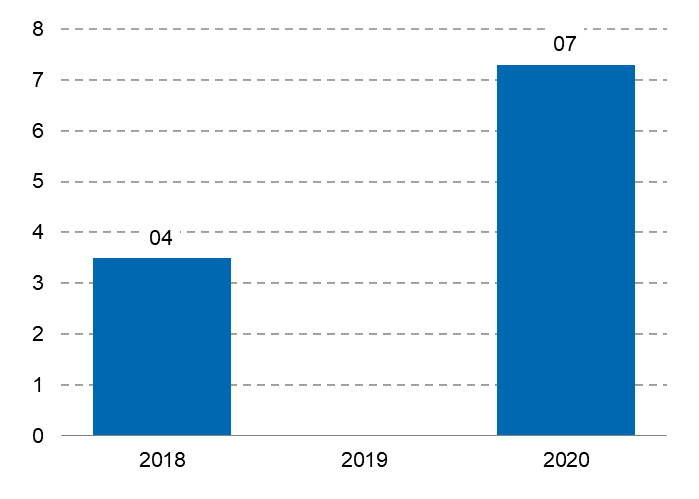 Од августа до октобра 2021. године у Граду и насељеним местима реализовано је истраживање које је за циљ имало да испита потребе младих.  У области здравља и благостања младих издвојени су следећи резултати:На питање Да ли пушиш цигарете? Потврдно одговара 35% младих, док њих 65% не пуши цигарете. Подједнак проценат је код свих узрасних категорија (15-20, 21-25, 26-30 година). У последњих 30 дана 69% младих је конзумирало алкохол. Млади узраста 15-20 година су у 73,4% случајева у последњих 30 дана конзумирали алкохол, 63,3% младих узраста 21-25 година и 69,9% младих узраста 26-30 година. Највише младих је са 16 година први пут пробало алкохол (24,70%). Просечан узраст на коме млади пробају алкохол је 15,19 година. Чак је 82% младих некада доживело искуство пијанства. 69,7% младих узраста 15-20 година су имали искуство пијанства, 87,8% младих узраста 21-25 година и 91,4% младих узраста 26-30 година.У последњих 6 месеци 15% младих је посетило психијатра, психолога или психотерапеута. У последњих 6 месеци 63% младих је превентивно посетило лекара или стоматолога.На питање да ли је лако доћи до психоактивних супстанци 36,7% испитаника одговара да је то веома лако, 35,3% одговара да је лако, што чини укупно 72% младих који сматрају да је лако и веома лако доћи до психоактивних супстанци. Њих 26,7% не зна, само 3 млада су се изјаснила да је тешко и 1 млада особа да је веома тешко.У фокус групама се истиче неопходност неговања менталног здравља младих, разбијање табуа о менталном здрављу и слично. Оснаживање родитеља на тему менталног здравља. Млади у фокус групама истичу потребу за бављењем менталним здрављем и истичу неопходност да постоји психолошко саветовалиште за младе које ће бити бесплатно и трајати током целе године.Стручњаци истичу да је потребно оснивање центра за превенцију зависности.	III приоритет - СОЦИЈАЛНА ИНКЛУЗИЈАКровним правним актом, Законом о младима јасно је дефинисано да је забрањено свако прављење разлике или неједнако поступање према младима, посредно или непосредно, по било ком основу, а нарочито по основу расе, пола, националне припадности, верског убеђења, језика, друштвеног порекла, имовног стања, чланства у политичким, синдикалним и другим организацијама, психичког или физичког инвалидитета, здравственог стања, физичког изгледа, сексуалне оријентације, родног идентитета и другог стварног, односно претпостављеног личног својства. Европска унија дефинише социјално укључивање као “процес који омогућава да они који су у ризику од сиромаштва и социјалне искључености добију могућност и средства која су потребна за пуно учешће у економском, друштвеном и културном животу и постизању животног стандарда и благостања који се сматрају нормалним у друштву у којем живе. Социјално укључивање осигурава веће учешће грађана у доношењу одлука што утиче на њихове животе и остварење основних права”.Уколико причамо о приоритетима ЕУ свакако да је социјална инклузија и социјална заштита један од важнијих приоритета који подстиче земље да активно раде на процесу социјалне инклузије у свом друштву обезбеђујући на тај начин равноправан приступ сваком појединцу у друштву без обира на различитост коју носи са собом. Такође, сви сегменти једног друштва били они институције јавног или државног сектора морају бити спремни и у континутитету радити на социјалној инклузији јер постоји низ релевантних законских оквира који их на то обавезују.Законодавни акти у Републици Србији који утичу на процес социјалне инклузије односе се на право на образовање и борбу против дискриминације како у друштву уопште тако и у образовном систему. Неки од њих су Устав Републике Србије, Закон о забрани дискриминације и Закон о равноправности полова али и многи други прописи који обухватају низ норми које морају да се поштују и спроводе у свакодневној образовно-васпитној и школској пракси.Иако је појам инклузивног образовања ужи појам од социјалне инклузије, уочљиво је да већина аутора која пишу о инклузији акценат ставља баш на тај сегмент социјалне инклузије. Инклузивно образовање је у нашој земљи, свакако увођењем, покренуло свест људи о значају укључивања деце и младих са сметњама у развоју не само у образовно- васпитни систем, већ и у друшво у ширем смислу. Инклузивно образовање, односно укључивање деце и младих са сметњама у образовно - васпитни систем јесте моменат када се деца и млади укључују у тек први од многих формалних система где почињу изазови у циљу остваривања једнаких права. Инклузивно образовање је и једна од највећих и најважнијих промена у образовно- васпитном систему у блиској прошлости, која и поред свих потешкоћа и отпора, представља можда најважнију реформу која доводи до буђења социјалне инклузије и укључивања деце и младих на начин прилагођен  њима.  Полазећи од тога да сви као појединци можемо да урадимо много за локалну заједницу у којој живимо и још више уколико се удружимо око једног друштвеног проблема, организације цивилног друштва представљају велики ресурс за све чланове заједнице, нарочито за оне који припрадају рањивим групама младих. Организације младих и за младе, како на локалном, тако и на националном нивоу дуги низ година раде у најбољем интересу младих пратећи поред законских оквира, потребе и проблеме младих, те креирајући своје програме у циљу испуњења свих потенцијала младих. Када говоримо о процесу социјалне инклузије, поред већ поменутих законских аката који обезбеђују процес на националном нивоу, једни од најзначајнијих актера у самом процесу јесу и организације цивилног друштва, које својим радом, активностима, пројектима и програмима чине спектар најразличитијих подржавајућих фактора који доприносе остварењу социјалне инклузије у једном друштву.Неки од ресурса који свакако доприносе стварању инклузивног окружења за младе на територији града Сомбора свакако су удружења која креирају програме за младе у циљу што већег нивоа укључености младих у друштвену заједницу, али и институције као што су Дневни  боравак за децу, омладину и одрасле у Сомбору при ШОСО „Вук Караџић“, ШОСО „Вук Караџић“ и Социјално едукативно саветовалиште при Центру за социјални рад Сомбор. Ове институције заједнички пружају услуге које свакако имају позитиван утицај на инклузију деце, младих али и одраслих. Са корисницима се у оквиру Дневног боравка за децу, омладину и одрасле ради индивидуално, на начин који одговара младој особи у складу са потешкоћом коју има, а све у циљу развијања свих индивидуалних потенцијала, тако да су у програму активности  радионице са најразличитијом тематиком (спортске, кулинарске, психолошко-социјалне, едукативне и сл.).Школске 2019/2020. године ШОСО „Вук Караџић“ Сомбор, имала је 96 ученика и 157 ученика у другим школама. Сви ученици који похађају наставу у просторијама школе, као и у другим школама су ученици са сметњама у развоју. Социјално едукативно саветовалиште, при Центру за социјални рад Сомбор, а у оквиру Службе локалних права и услуга започело је са радом 2017 године, доношењем Правилника о пружању Социјално едукативних услуга. Сврха социјално едукативних услуга јесте помоћ појединцима и породицама ради превазилажења кризних ситуација, стицања вештина за самосталан и продуктиван живот у заједници, као и пружање дефектолошке подршке кроз индивидуалне дефектолошке третмане деци са сметњама у развоју.Право на социјално едукативне услуге имају сви грађани који живе на територији града Сомбора (целе општине), те своју потребу исказују лично или на основу препорука надлежних институција. На основу резултата истраживања које је спроведено у циљу испитивања потреба младих на територији града Сомбора, а који се тичу укључивања младих најзначајнија запажања су следећа:Са тврдњом да млади из осетљивих група имају једнаке шансе као и други млади се не слаже 57,30% испитника, док се само 21,60% слаже са њом. Да се нико не бави младима из осетљивих група сматра 33,70% испитаника, њих 35,30% није сигурно, а 31% се не слаже са тврдњом да се нико не бави младима из осетљивих група. Млади се у 86,30% случајева слажу да друштво треба да предузме одређене мере како би млади из осетљивих група имали исте шансе као и други млади.Млади су као најосетљивије групе младих издвојили младе са сметњама у развоју (141 млада особа је означила ову категорију), младе са инвалидитетом (136), младе који су сиромашни (83), младе са психолошким/психијатријским проблемима (63), младе без родитељског старања (58), припаднике ЛГБТИ популације (43), младе жртве насиља (42) и друге категорије које су приказане на графикону.У рад невладиних организација није укључено 78,70% младих, док је 21,30% укључено. У рад културно уметничких друштава није укључено 79,70% младих. 95% младих нису чланови ни једне политичке странке. У рад Црвеног крста није укључено 83,70% младих, 81% није укључено у рад ученичког или студентског парламента, 85% није укључено у неку верску заједницу, 72,30% није члан спортског клуба и 91% није члан хора или музичког ансамбла. Млади као најважнији разлог за неукључивање у активности које организују невладине организације наводе недостатак времена (37,70%). Надаље наводе да је то неинформисаност (23,70%) недостатак занимљивих садржаја (16,30%), незаинтересованост (7,30%), несхватање сврхе активности које спроводе невладине организације (5,30%) и то што нико од њихових пријатеља не жели да иде са њима, а не желе да иду сами (4%).У овиру овог документа јасно је дефинисано ко су циљне групе на које се односе мере и активности, као и да је Локално акциони план за младе усмерен ка младима са подручја Града Сомбора, са посебним освртом на младе из осетљивих група: млади са сметњама у развоју, млади са инвалидитетом, млади угрожени сиромаштвом, млади без родитељског старања, млади из једнородитељских породица, млади оболели од тешких и/или ретких болести, млади који живе у насељеним местима, млади која су корисници права и услуга у систему социјалне заштите, млади припадници ЛГБТИ популације, млади који су мигранти и избеглице, млади у сукобу са законом, млади жртве насиља, млади са искуством насиља, млади са поремећајима у понашању, млади из породица у којима су чланови у сукобу са законом, осуђени/на извршењу казне, као и млади која припадају различитим националним, верским, религијским и етничким мањинским групама односно заједницама. У складу са препорукама Заштитника грађана која се односе на ЛГБТИ популацију која се ослања на националне и међународне законске акте у оквиру овог приоритета издвојене су активности и мере које се односе на ЛГБТИ популацију. IV приоритет - БЕЗБЕДНОСТ МЛАДИХУ нашем граду се проблемима безбедности баве све надлежне установе :Полицијска управа, Градска управа , основне и средње школе, Предшколска установа, Основни суд, Домови здравља, Центар за социјални рад, Сигурна кућа...Постоји и услуга СОС телефона на нивоу града. Спроводе се значајне активности локалне заједнице, усмерене на јачање свести о значају безбедности. Питањима безбедности младих баве се и различита удружења грађана кроз своје пројектне активности и Црвени крст Сомбор, као национално друштво, које у овом граду интензивно ради са младима, па им пружа снажну подршку и када је у питању безбедност.Анализом ставова и мишљења младих града Сомбора о њиховој безбедности, добијених истраживањем које је рађено у оквиру изаде Локалног акционог плана за младе у Сомбору дошло се до података да су међу младима присутне разлличите врсте насиља и то: електронско насиље (41,7%), вршњачко насиље (38,7%), физичко насиље (33,3%), партнерско (46,7%), економско (43,3%), као и породично насиље (45,3%). Око половине испитаника сматра физичко насиље често присутним међу младима при чему га уједно сматрају и најважнијим аспектом безбедности. Вршњачко и емоционално/психолошко насиље такође  препознају као често присутно (41,3%) , док је 57 % испитаника препознало да се сексуално насиље дешава понекад. Евидентно је да се споменуто психичко вршњачко насиље ретко дешава у школи и у њиховим партнерским везама, већ у контексту интернета, на путу од куће до школе и приликом вечерњих излазака.Из наведеног можемо закључити да је потребно радити на превенцији свих облика насиља, посебно електронског, емоционално/психолошког и вршњачког насиља. С тим у вези, потребно је да се деца од најранијег узраста уче толеранцији и поштовању, да се уведе нулта толеранција на насиље. Значајно је да едукације, усмерене на превазилажење проблема везаних за појаву насиља, буду реализоване кроз интерсекторску сарадњу, јер интерсекторска сарадња, буди и повећава поверење младих и у појединце, а још важније, у институције које тим секторима припадају. Млади се најбезбедније осећају у породици, школи и у друштву вршњака. У погледу заштите своје безбедности највише поверења имају у породицу. Забрињавајући је податак да скоро трећина испитаних има највише поверења у себе, јер то показује да ова трећина младих, верује да нема на кога да се ослони и да нема адекватну подршку ни најближих ни институција.У погледу изражавања сопствених ставова и мишљења, две трећине младих осећа се безбедно када искрено и отворено изражава своје ставове. Забрињавајући је, дакле податак, да чак трећина младих сматра да није безбедно отворено износити своје ставове и мишљење.Више од две трећине младих, мишљења су да је у нашем друштву безбедност више угрожена особама женског пола. Ово указује на присуство родне сензитивности у нашем друштву али и на потребу за појачаном едукацијом младих девојака да препознају ситуације опасности и упознају начине како да их избегну и сачувају себе од насиља.Позитивно је то што више од две трећине младих сматра да је за квалитет њиховог живота нарочито важно да су информисани о проблемима безбедности у друштву. Исти проценат испитаних изјављује да је упознат са постојањем закона који регулишу безбедност, и да познају предвиђене механизме за заштиту младих. Ово указује на висок степен свесности младих о значају добре информисаности.Према подацима добијеним кроз истраживање за потребе креирања Локалног акционог плана за младе у Сомбору, дошло се до података да као небезбедне локације у граду Сомбору млади препознају Железничку станицу , Шикару, Аутобуску станицу, периферију града , неосветљена места, места где се налазе мигранти и Селенчу. Потенцијално небезбедне ситуације, како млади процењују, су ноћни изласци (шетње ноћу, журке...), слободно кретање миграната по граду и могући инциденти са њима. Сходно томе уочава се потреба мапирања небезбедних локација , указивање на исте , веће присуство дежурних полицајаца на тим местима, као и боље осветљење улица и постављање семафора.Док се 58,7% испитаника осећа безбедно у месту у коме живи, 53% њих мишљења је да у Сомбору постоји трговина људима. Било би добро да се остваре контакти полиције и младих, где би представници тог сектора едуковали младе о могућим опасностима на основу ситуација из своје праксе, указали на прекршајне и кривичне последице за различита понашања (злоупотреба ПАС , ремећење јавног реда и мира, вршњачке туче и сл.). Из искуства рада наставника и стручних сарадника, са ученицима средњих школа, две су кључне тачке које код већине средњошколаца у Сомбору изазивају доживљај угрожености: једна је велики број миграната који повремено циркулишу улицама Сомбора а друга, вршњачко насиље, које нарочито ескалира у ситуацијама вечерњих излазака. У близини Сомбора, налази се неколико граничних прелаза па велики број миграната, на свом путу до  Европске уније, долази у Сомбор и многи се ту задржавају јер не успевају да остваре своје намере уласка у ЕУ. Дешава се повремено, да на улицама и у маркетима нашег града, становници Сомбора сретну већи број миграната него становника домаћег порекла. С обзиром да немају јасних информација (зашто су мигранти тих дана у тако великом броју, одакле стижу до када ће ту бити и сл.), развијају сопствене ставове, који се базирају на снажним емоцијама (страх, љутња...) и подстичу на нетолеранцију и непријатељски однос према мигрантима. Из дискусија са средњошколцима, може се уочити, како се овај однос генерише даље на све оне који мигрантима пруже подршку, па на оне који су у било каквом додиру са њима, па на оне који било шта лепо кажу о мигрантима. Различити модели насилног реаговања и понашања, контаминирају и виртуелно и физичко окружење младих, тако да се насилни инциденти дешавају и када се суоче млади и исте етничке групе, који различито мисле о другим етничким групама, о историјским догађајима, о питању праведности неких ситуација које су се дешавале у односима група којима припадају, ...Такве моделе понашаања, нажалост, млади уносе и у партнерске, породичне, пријатељске и све друге односе у којима се, из било које социјалне улоге, нађу.Чињеница да је толико присутно вршњачко насиље, говори да већ постоји проблем формираних ставова у којима су неке друге вредности добиле приоритет (сила, моћ..). Изјаве које се често могу чути у дискусијама са средњошколцима и прочитати на друштвеним мрежама, а које се тичу миграната и припадника других етничких група, указују на висок степен предрасуда (посебна врста ставова, формирана уз мањак информација и знања а са снажним емоцијама). Млади имају снагу и способност промене уколико су оснажени и подстакнути на адекватан начин. Мењање ставова захтева нова и знања и директна искуства. Одрасли треба да обезбеде и информације и адекватне моделе и могућност партиципације.Анализом извештаја о реализацији претходног ЛАП- а за младе, може се констатовати да је међу тим програмима, недовољан број оних који се тичу проблема безбедности младих, узрокованих насилним обрасцима понашања. Препоруке:Да се повећа број програма који ће се директно бавити темама безбедности ( појам ‚‘безбедност‘‘ односи се овде на социјалну сферу). Такође је важно и да се што већи број културно-уметничких и информативних програма који се реализују (литерарни конкурси, фото конкурси и изложбе, аматерске представе, уметнички кампови, колоније, плесни и певачки наступи , фестивали...) баве темама превенције и решавања проблема насиља, дискриминације, нетолеранције, агресивности, мржње, деструктивности и аутодеструктивности...Из афирмативног угла, то значи да треба протежирати програме који се директно или индиректно, баве темама ненасиља, пријатељства, толеранције, интеркултуралности, различитости, солидарности, проактивности, друштвене одговорности...Поред овога, и када се не баве директно питањима безбедности, многи други програми за младе, могу кроз неки свој слоган или мото под којим се одвијају да промовишу вредности ненасиља, интеркултуралности, различитости, толеранције, недискриминације, солидарности, инклузије....Да се места која су наведена као ‚‘небезбедне локације‘‘ у граду Сомбору, додатно обезбеде квалитетним осветљењем и повећаним бројем службених лица, која су задужена за очување безбедности грађана.Да се интерсекторски реагује у свим ситуацијама вршњачког насиља.Да се предузимају мере против лица која, самостално или удружено, у јавном простору, позивају на насиље против било које групације ‚‘различитих‘‘ по било ком основу.V приоритет – ЗАПОШЉАВАЊЕ И ЗАПОШЉИВОСТ МЛАДИХИстраживање спроведено у оквиру пројекта „Креирајмо локални акциони план за младе“ обухватило је узорак од Н=300 испитаника, у оквиру ког се налази 106 мушких и 194 женских испитаника. Истраживање је показало да је две трећине младих  размишљало о покретању сопственог посла, док је само њих трећина упозната са могућношћу добијања субвенција/неповратних средстава за покретање сопственог бизниса. Са друге стране млади као разлоге за немогућност проналаска посла наводе постојање веза и познанстава, корупцију, лошу усклађеност образовних профила и тржишта рада. Неки од даљих разлога су недостатак радног искуства недостатак специфичних знања и вештина и неинформисаност младих.Kао најпотребније за проналажење посла млади издвајају знања која су неопходна за обављање одређеног посла, а као најмање битно сматрају да је потребно` бити пријављен на евиденцији Националне службе за запошљавање. Од укупног броја испитаникка на евиденцији националне службе за запошљавање налази се њих 54% , док се 46% не налази. Наиме, млади сматрају да су следеће ствари битне за добијање посла: диплома формалног образовања, знања и вештине које се стичу неформалним образовањем, знање да би се посао могао обављати, као претходно радно искуство. Програми и активности које спроводи НЗС а имају за циљ унапређење запошљивости и запошљавања младихУ оквиру појединих мера активне политике запошљавања дефинисане су категорије теже запошљивих лица која се укључују у меру, а у мерама у оквиру којих нису дефинисане категорије, приоритет за укључивање имају незапослена лица из следећих категорија:лица без основног образовања;лица без завршене средње школе;лица старости 50 и више година;дугорочно незапослена лица која посао траже дуже од 12 месеци, а посебно незапослена лица која посао траже дуже од 18 месеци;жене, посебно дугорочно незапослене жене;млади до 30 година старости, а посебно младе жене, млади без завршене средње школе, као и млади без радног искуства;особе са инвалидитетом;Роми;корисници новчане социјалне помоћи;лица у статусу вишка запослених.Број и врста програма које спроводи држава путем НСЗ, а који за циљ имају унапређење запошљивости и запошљавања младихНајвећи део мера које се односе на Додатно образовање и обуке намењене су лицима млађим од 30 година: У складу са тим, додатно образовање и обуке се реализују за она подручја рада у којима постоји дефицит знања и вештина.Додатно образовање и обука подразумева спровођење следећих мера:Стручна пракса – подразумева стручно оспособљавање за самосталан рад у струци, за које је стечено одговарајуће образовање, ради обављања приправничког стажа, односно стицањa услова за полагање стручног испита кад је то законом, односно правилником предвиђено као посебан услов за самосталан рад у струци. Намењена је незапосленим лицима без радног искуства у струци, са најмање средњим образовањем и реализује се без заснивања радног односа. Приоритет за укључивање имају незапослене особе са инвалидитетом и Роми.Стручна пракса се реализује код послодавца који припада приватном сектору, док се највише до 40% укупно планираних учесника може ангажовати у јавном сектору, по следећим приоритетима:1)      на пословима здравствених радника;2)      на пословима социјалне заштите;3)      на пословима образовања и васпитања;4)      на пословима правосуђа.Трајање стручне праксе утврђено је законом, односно правилником, а Национална служба за запошљавање исту финансира најдуже до 12 месеци.Национална служба за запошљавање утврђује висину месечне новчане помоћи незапосленом лицу укљученом у стручну праксу, сразмерно укупно планираном броју учесника и расположивим средствима, у складу са прописом у области запошљавања.Приправништво за младе са високим образовањем – подразумева стручно оспособљавање за самосталан рад у занимању за које је стечено најмање високо трогодишње или четворогодишње образовање, ради обављања приправничког стажа, односно стицањa услова за полагање стручног испита кад је то законом, односно правилником предвиђено као посебан услов за рад на одређеним пословима, уз заснивање радног односа.Намењено је  незапосленим лицима до 30 година старости, без радног искуства у занимању за које је стечено образовање и просечном оценом од најмање 8,0 на завршеним студијама, као и незапосленим особама са инвалидитетом и Ромима, без обзира на године старости и просечну оцену.Приправништво за младе са високим образовањем реализује се код послодавца који припада приватном сектору. Послодавац остварује право на накнаду трошкова месечне зараде за приправника у висини минималне зараде са припадајућим порезом и доприносима, увећане за 20%.  Трајање приправништва за младе са високим образовањем утврђено је законом, односно правилником, а Национална служба за запошљавање исто финансира најдуже до 12 месеци. Приправништво за незапослене са средњим образовањем – подразумева стручно оспособљавање за самосталан рад у струци, за које је стечено одговарајуће образовање, ради обављања приправничког стажа, односно стицања услова за полагање стручног испита кад је то законом, односно правилником предвиђено као посебан услов за одређеним пословима, уз заснивање радног односа.Право на укључивање имају незапослени са завршеним средњим образовањем, без радног искуства у занимању за које је стечено образовање и то:млади до 30 година старости који се на евиденцији незапослених лица налазе дуже од шест месеци;незапослене особе са инвалидитетом;Роми;млади у домском смештају, хранитељским породицама и старатељским породицама.Приправништво за незапослене са средњим образовањем се реализује код послодавца који припада приватном сектору. Послодавац остварује право на накнаду трошкова месечне зараде за приправника у висини минималне зараде са припадајућим порезом и доприносима.Трајање приправништва за незапослене са средњим образовањем утврђено је законом односно правилником, а Национална служба за запошљавање исто финансира најдуже до шест месеци.Субвенције за запошљавање незапослених лица из категорије теже запошљивихСубвенција за запошљавање незапослених лица из категорије теже запошљивих подразумева финансијски подстицај, у једнократном износу, послодавцима из приватног сектора, за запошљавање незапослених лица и то:млади до 30 година старости – без завршеног средњег образовања, млади у домском смештају, хранитељским породицама и старатељским породицама;старији од 50 година;Роми;особе са инвалидитетом;радно способни корисници новчане социјалне помоћи;незапослени који се налазе на евиденцији незапослених дуже од 12 месеци;жртве породичног насиља.Висина субвенције за запошљавање незапослених лица из категорије теже запошљивих према степену развијености јединица локалне самоуправе утврђеним у складу са посебним прописом Владе износи:за прву групу (изнад републичког просека) и другу групу (у распону од 80% до 100% републичког просека) – 200.000,00 динара по кориснику;Подршка самозапошљавањуПодршка самозапошљавању обухвата стручну помоћ и средства у виду субвенције за самозапошљавање.Стручна помоћ коју може да оствари незапослени који се самозапошљава састоји се од информативних и саветодавних услуга, обуке за развој предузетништва, као и подршке у првој години пословања која се реализује кроз менторинг програм и специјалистичке обуке у НСЗ, регионалним развојним агенцијама и др.Средства за самозапошљавање у 2021. години одобравају се незапосленом лицу у виду субвенције, у једнократном износу од 250.000,00 динара по кориснику ради оснивања радње, задруге, или другог облика предузетништва, као и за оснивање привредног друштва уколико оснивач заснива у њему радни однос.Одобравање субвенције за самозапошљавање одређује се на основу оцене бизнис плана, а приоритет за одобравање субвенције имају незапослени који припадају следећим категоријама:млади до 30 година старости;вишкови запослених;Роми;особе са инвалидитетом;жене.У случају самозапошљавања особа са инвалидитетом субвенција се одобрава у једнократном износу од 270.000,00 динара по кориснику, ради оснивања радње, задруге, или другог облика предузетништва, као и за оснивање привредног друштва уколико оснивач у њему заснива радни однос. Реализација се прати 12 месеци.Подаци за Град Сомбор за период 01.01.2021.-30.09.2021.VI приоритет – КУЛТУРА, СЛОБОДНО ВРЕМЕ И ИНФОРМИСАЊЕ МЛАДИХ Кровна организација младих у Србији (КОМС) у 2021. години спровео је истраживање на тему информисања младих које је објављено у оквиру Алтернативног извештаја о положају и потребама младих за 2021. годину. Главни резултати истраживања указали су на доминантност употребе мобилних уређаја (98%), као и лап топова (58%) за информисање о актуелностима док се у мањој мери јављају телевизијски и радио програм, штампани медији и плакати. Сличне резултате, уско фокусиране на  Град Сомбор и насељена места показало је реализовано  истраживање у 2021. години које је за циљ имало да испита потребе младих у циљу унапређивања садржаја и повећања укључености младих у активности. У оквиру истраживања у области информисања издвојени су следећи најважнији налази:Резултати истраживања указују на то да чак 72% младих није инфромисано о садржајима за младе који се организују у Сомбору. Спроведено истраживање указује на то да се млади доминантно информишу путем интернета (79,33%), укључујући и друштвене мреже (61%). Следећи важан извор информисања у кругу младих представљају вршњаци (48%) док се као нерелевантни извори издвајају као флајери, радио, плакати, штампа и телевизијски програм. Велики проценат младих (83%) сматра да им се не посвећује довољна пажња у локалним медијима.Важан резултат истраживања истиче да младима најчешће недостају информације у области запошљавања (44,67%) и права младих (44,67%). Додатно, недостатак информација препознаје се и у области путовања за младе (37,67%), стручном усавршавању (37,33%), здрваство (29,33%), наука (29%), образовање (27,33%) и култури (24%).Главне препоруке које су произашле из спроведеног истраживања су следеће:Потребно је оформити једно специфично место  не којем ће се све актуелности и активности за младе на територији града Сомбора у виду профила на друштвеним мрежама или другим интернет порталима.У односу на резултате истраживања препознајемо потребу да се инфромације за младе пласирају путем интернета, укључујући и друштвене мреже. Неопходно је креирати интернет кампање, подстицати онлајн огласе, фокусирати се на интернет презентације.Уско таргетирати и фокусирати се на теме које су предмет интересовања младих. Потенцијално оформити и сајтове или налоге за младе који се специфично баве одређеним врстама активности. Усмерити се на повећање видљивости младих у медијима, на начин да представљамо активизам младих, добре примере и предлоге учешћа младих у локалној заједници. Промоцију спроводити уз употребу интернета и различитих друштвених мрежа.Припремити и оформити једно обједињено место у виду сајта или платформе које фокус ставља на ментално здравље младих, као и на квалитет провођења слободног времена.За потребе израде Стратегије развоја културе града Сомбора 2020 – 2025 Градска управа града Сомбора је формирала Радну групу. Израда стратешког документа подразумевала је отворени, јавни и партиципативни процес у коме су сви актери у култури, као и грађани и грађанке Сомбора и насељених места позвани да дају своје мишљење и сугестије. У ту сврху реализовано је анкетно истраживање грађана Сомбора, анкетно истраживање запослених у установама културе, фокус групе и интервјуи са кључним актерима културног живота и развоја града. За потребу спровођења интервјуа и фокус група са представницима градске управе, установа културе, цивилног и приватног сектора у култури креирани су специјализовани полуструктурисани упитници. Овом Стратегијом је дефинисано пет приоритета у области културе: 1. Подстицање повезивања институција културе на свим нивоима; 2. Унапређење и модернизација установа културе; 3. Очување културног наслеђа; 4. Унапређење финансирања културе; 5. Развој културних садржаја и активности. Након усвајања Стратегије, донети су и акциони планови за поједине области, па тако и Акциони план за области: млади, нво, култура, спорт, медији и односи са јавношћу где је у оквиру приоритета Развој културних садржаја и активности предвиђено спровођење истраживања о културним потребама и навикама грађана Сомбора, као и креирање Стратегије развоја културе.Млади су значајна публика свих културних програма, али се често занемарују њихова улога у културном стваралаштву и продукцији. Промоција културних догађаја је неопходан део ширења публике. Међутим, како би дала значајне резултате неопходно је да буде усаглашена са потребама циљане популације. Сходно томе, неопходно је да се млади укључе у процес организације и реализације догађаја. Својом креативношћу ће млади обогатити промотивне активности културних догађаја тако што ће учествовати у креирању визуала, односно препознатљивости манифестација (логои, видео клипови, џинглови), као и у самој реализацији. Активност укључивања младих у реализацију догађаја подразумева уску сарадњу са организаторима значајних манифестација. Ова активност још више долази до изражаја ако се има у виду да више од трећине младих сматра да уопште не постоје програми за њих.Резултате истраживања у 2021. години, урађени за потребе израде Локалног акционог плана за младе, као и сет препорука које су произашле из истраживања указују на следећа запажања:Млади означавају дa највећи део слободног времена најчешће проводе са пријатељима  и породицом. Oкo трећина младих своје слободно време проводи тако што користи мобилни телефон и иде на кафу или излази са својим пријатељима. У слободно време у природи борави  27% младих, четвртина је физички активна, 21% чита i 14% проводи на компјутеру. Највише су заинтересовани за посете биоскопу, концертима  и посету историјски и културно значајном месту . Сматрају да за квалитетно провођење слободног времена  не треба доста новца, наспрам 33,7 (трећине) кoja сматра дa  треба доста новца. Млади сматрају да умеју сами себи да организују слободно време и дa им je зa квалитетно слободно време потребно  само добра воља .  Млади у насељеним местима у већем проценту сматрају да немају садржаје за квалитетно провођење слободног времена, као и могућност неформалног образовања и сматрају да је неопходно организовати   одређене активности у њиховом окружењу као бесплатне садржаје и да се те одређене активности не могу реализовати у граду. Изразили су велико интересовање за радионице и семинаре психолошке и педагошке теме, тe тeмe вeзaнe зa предузетништво, теме везане зa запошљавање, демократију и људска права, eкологију, развој заједнице, здравље и безбедност младих и толеранција. VII приоритет – ЕКОЛОГИЈАКада је реч о документима на локалном нивоу, као релевантан за тему препознајемо документ под називом „Локални план управљања отпадом на територији Града Сомбора за период до 2021. (ревизија), са перспективом до 2028. године“. Претходно наведени документ који нуди информације када је реч о садашњем стању поводом управљања отпадом, као и начине како ће се у будућности организовати и решавати питање управљања свим врстама отпада на локалном нивоу. У поменутом документу, а у оквиру акционог плана као неке од активности наводе се: Развијање свести о неопходности заштите животне средине; Имплементација програма за развијање свести јавности о одвојеном сакупљању и рециклажи; Промовисање могућности компостирања, те стога сматрамо да су активности планиране у оквиру пројекта дефинисане у складу са потребама. Отпад за који се визуелним прегледом не може утврдити карактер и категорија, односно његова својства, неће се примати на депонију. За одлагање индустријског и отпада сумњивих својстава, запослени на депонији су у обавези да од доносиоца захтевају извештај о карактеру и категорији.Када је реч о третману отпада постоји неколико начина на који се исти третира: постоји пракса коришћења мрежастих контејнера за одлагање лименки, одређена правна лица имају специјалне контејнере намењене за најлон, у самом граду су на великом броју локација постављена звона за одлагање стаклене амбалаже, док власници локала користе посебне пластичне канте за одлагање стаклене амбалаже, јер је за њих коришћење претходно поменутих звона није изводљиво. Одлагање отпада на депонију „РАНЧЕВО“ - физичка и правна лица могу отпад настао у домаћинствима или из делатности, сопственим превозом, транспортовати на депонију „Ранчево“. За све количине веће од 2 м³ услуга одлагања се наплаћују по званичном ценовнику ЈКП. Отпад за који се визуелним прегледом не може утврдити карактер и категорија, односно његова својства, неће се примати на депонију. За одлагање индустријског и отпада сумњивих својстава, запослени на депонији су у обавези да од доносиоца захтевају извештај о карактеру и категорији. У току године непрописне (дивље) депоније константно ничу, али се блаовремено врши и њихова санација. Одељење за пољопривреду и заштиту животне средине у протеклим годинама 2017-2020 је спроводило уклањање дивљих депонија са државног пољопривредног земљишта у сарадњи са ПС за пољопривреду који је суфинансирао реализацију активности,У Сомбору постоји и пракса организовања „Месеца чистоће“, када грађани у току одређеног месеца, а у складу са претходно утврђеним распоредом могу да одложе на јавну површину кабасти, биоразградиви, баштенски и мање количине грађевинског отпада из својих домаћинстава. Према утврђеном распореду акцију спроводи ЈКП „Чистоћа“ у сарадњи са Градом Сомбором. Месец чистоће спроводи се сваке године, акцијом су покривене све улице у граду, а акција је за грађане бесплатна. Финансира се из градског буџета. Месец чистоће на селима, могао би се звати и година чистоће, с обзиром да се спроводи током целе године. Мештани села сваке недеље добијају од 1 до 4 контејнера запремине 5 метара кубних намењених за кабасти и грађевински отпад. За мештане села, ова акција је бесплатна, и такође се финансира из градског буџета.Рециклажни центар у Сомбору пуштен је у рад 28. јуна 2012. године и представља истински корак у унапређењу управљања отпадом у граду Сомбору. У РЦ се не врши прерада већ селекција, односно, разврставање различитих врста отпада и његово паковање. Грађани на добровољној бази раздвајају отпад. Капацитет постројења је 9 тона отпада дневно. У сомборском Рециклажном центру се откупљује ПЕТ амбалажа, пластичне гајбе, пластичне столице, бурад, фолија, папир, картон, стакло и тетрапак. Годишње се у просеку на рециклажу упути око 550 тона секундарних сировина. Због уништавања посуда намењених за пет амбалажу, као и нелегалног пражњења ових посуда,  већи део посуда који се налазио на јавним површинама је повучен, односно премештен на адекватније локације, као што су дворишта зграда и слично, а део посуда је додат већ постојећим у сеоским месним заједницама.Град Сомбор и ЈКП Чистоћа захваљујући регионалном пројекту „Управљање стакленом амбалажом на Западном Балкану“ добили су могућност да се повећа степен заштите своје животне средине, тако што ће стаклену амбалажу одвајати за рециклажу. Неки од битних пријеката су: пројекат „Уклањање и транспорт отпада са дивље депоније – парцела бр. 4084 к.о. Чонопља, на путу Чонопља-Светозар Милетић“, Санација и ремедијација кафилерије ДПП „Протеинка“ у Сомбору, Пројекат пошумљавања на кат.парц. 827 у К.О. Светозар Милетић.Неки од релеватних актера у области заштите животне средине и управљањем отпада: ЈКП Чистоћа који укључује Рециклажни центар Припадници приватног сектора који откупљује сировине од приватних лица са ограничењем да им није дозвољено да то обављају на јавној површини Фирме које се баве откупом електричног отпада Фирма ПАНОС која врши откуп гумаПокрет Горана СомборХуманизација Градска депонија комуналног и неопасног отпада „Ранчево“ је једина званична депонија на територији Града Сомбора и на овом месту се одлаже сав отпад који се сакупи из домаћинстава и привредних субјеката из Сомбора и насељених места, јавних површина и санираних дивљих депонија.Папир сервис СомборМетферКартон СомборАпос – АпатинаУ Средњој школи Свети Сава постоји образовни профил Техничар за заштиту животне средине,Уназад неколико година Град је спроводио едукације ученика основних школа на тему рециклаже са Амбасадорима одрживог развоја и животне средине, исто тако је и ЈКП Чистоћа Сомбор спроводила едукације на тему рециклирања, ове године у склопу обележавања Европске зелене недеље,одржана је панел дискусија под називом „Животна средина и ми“ у организацији Града Сомбора.Резултати обављеног истраживањаУпознатост са постојањем рециклажног центра и специјалних контејнера и заинтересованост за едукације	Са постојањем рециклажног центра упознато је 70% младих. Са локацијама на којима су постављени контејнери за одлагање одређене врсте отпада (пластике, стакла и сл.) упознато је 85% младих. За едукације о креативним начинима одлагања отпада и рециклаже заинтересовано је 55% младих, док њих 45% истиче да није заинтересовано.Еколошке навике младих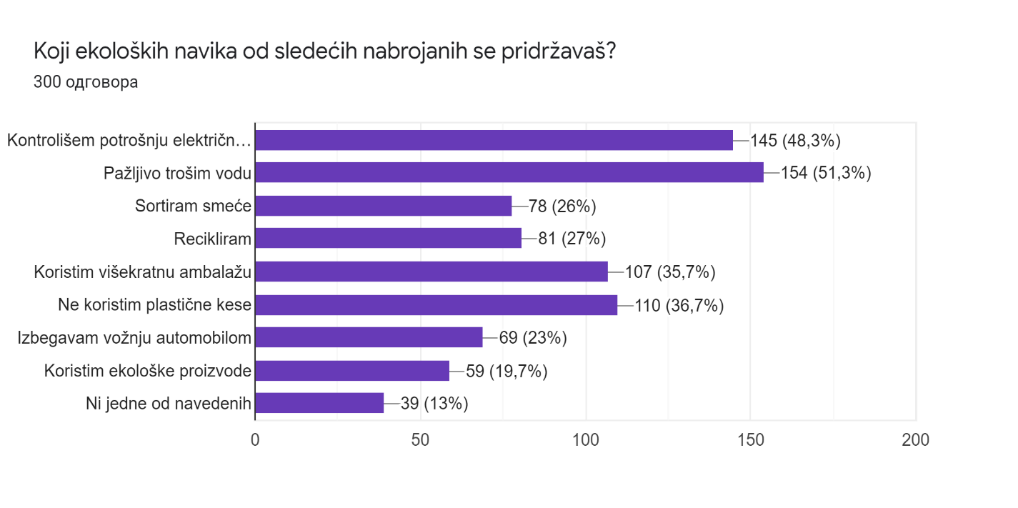 	Од еколошких навика млади се највише придржавају контроле потрошње воде (51,3%) и контроле потрошње електричне енергије (48,3%). Око трећина младих користи вишекратну амбалажу и не користи пластичне кесе. 27% младих изјављује да рециклира и 26% младих сортира смеће. Свака четврта млада особа избегава вожњу аутомобилом и свака пета млада особа користи еколошке производе. 13% младих се не придржава ни једне од еколошких навика.VIII - ПРИОРИТЕТ МЕХАНИЗМИ ОДРЖИВОСТИКако би се обезбедила одрживост Локалног акционог плана за младе, установљен је осми приоритет који има за циљ процену ефеката примене ЛАП-а за младе као и испитивање стања и потреба у областима релевантним  за побољшање положаја младих у локалној заједници. Поред наведеног, у овом приоритету побројане су активности које доприносе креирању нових и унапређењу постојећих политика и процедура у области унапређења положаја младих у локалној заједнициПројекција средстава потребних за реализацију активности по приоритетимаСтановништво према старосним групама и полу, 2019─2020.Становништво према старосним групама и полу, 2019─2020.Становништво према старосним групама и полу, 2019─2020.Становништво према старосним групама и полу, 2019─2020.Становништво према старосним групама и полу, 2019─2020.20192019202020202019201920202020ЖМЖММлади старости 15─18 година (узраст средње школе)1536157315241581Деца и млади старости 0─17 година6003633158706236Број младих (15─29 година)5952641658376280Извор: Витална статистика, РЗСИзвор: Витална статистика, РЗСИзвор: Витална статистика, РЗСИзвор: Витална статистика, РЗСИзвор: Витална статистика, РЗСИзвор: Витална статистика, РЗССРЕДЊА МЕДИЦИНСКА ШКОЛА „Др РУЖИЦА РИП“СРЕДЊА МЕДИЦИНСКА ШКОЛА „Др РУЖИЦА РИП“СРЕДЊА МЕДИЦИНСКА ШКОЛА „Др РУЖИЦА РИП“СРЕДЊА МЕДИЦИНСКА ШКОЛА „Др РУЖИЦА РИП“СРЕДЊА МЕДИЦИНСКА ШКОЛА „Др РУЖИЦА РИП“Подгоричка 9, 25000 СомборПодгоричка 9, 25000 СомборПодгоричка 9, 25000 СомборПодгоричка 9, 25000 СомборПодгоричка 9, 25000 СомборСмер/профилБрој редовних ученикаБрој ванредних ученикаТрајањеЈезик на ком се изводи наставаФармацеутски техничар3004СрпскиМедицинска сестра - техничар3034СрпскиФизиотерапеутски техничар3004СрпскиПедијатријска сестра - техничар3004СрпскиФармацеутски техничар3014МађарскиГИМНАЗИЈА „ВЕЉКО ПЕТРОВИЋ“ГИМНАЗИЈА „ВЕЉКО ПЕТРОВИЋ“ГИМНАЗИЈА „ВЕЉКО ПЕТРОВИЋ“ГИМНАЗИЈА „ВЕЉКО ПЕТРОВИЋ“ГИМНАЗИЈА „ВЕЉКО ПЕТРОВИЋ“Доситеја Обрадовића 2, 25000 СомборДоситеја Обрадовића 2, 25000 СомборДоситеја Обрадовића 2, 25000 СомборДоситеја Обрадовића 2, 25000 СомборДоситеја Обрадовића 2, 25000 СомборСмер/профилБрој редовних ученикаБрој ванредних ученикаТрајањеЈезик на ком се изводи наставаДруштвено-језички смер6004СрпскиПриродно-математички смер6004СрпскиОпшти смер3004МађарскиСпецијални смер за ученике са посебним способностима за рачунарство и информатику2004СрпскиСпецијални смер за ученике са посебним способностима за географију и историју2004СрпскиСРЕДЊА ПОЉОПРИВРЕДНО-ПРЕХРАМБЕНА ШКОЛАСРЕДЊА ПОЉОПРИВРЕДНО-ПРЕХРАМБЕНА ШКОЛАСРЕДЊА ПОЉОПРИВРЕДНО-ПРЕХРАМБЕНА ШКОЛАСРЕДЊА ПОЉОПРИВРЕДНО-ПРЕХРАМБЕНА ШКОЛАСРЕДЊА ПОЉОПРИВРЕДНО-ПРЕХРАМБЕНА ШКОЛАХаџи Светића 18, 25000 СомборХаџи Светића 18, 25000 СомборХаџи Светића 18, 25000 СомборХаџи Светића 18, 25000 СомборХаџи Светића 18, 25000 СомборСмер/профилБрој редовних ученикаБрој ванредних ученикаТрајањеЈезик на ком се изводи наставаПољопривредни техничар3054СрпскиВетеринарски техничар3054СрпскиРуковалац - механичар Пољопривредне технике3054СрпскиПекар1533СрпскиМесар1533СрпскиСРЕДЊА ШКОЛА „СВЕТИ САВА“СРЕДЊА ШКОЛА „СВЕТИ САВА“СРЕДЊА ШКОЛА „СВЕТИ САВА“СРЕДЊА ШКОЛА „СВЕТИ САВА“СРЕДЊА ШКОЛА „СВЕТИ САВА“Подгоричка 7, 25000 СомборПодгоричка 7, 25000 СомборПодгоричка 7, 25000 СомборПодгоричка 7, 25000 СомборПодгоричка 7, 25000 СомборБрој редовних ученикаБрој ванредних ученикаТрајањеЈезик на ком се изводи наставаТехничар за заштиту животне средине3054СрпскиТехничар за индустријску фармацеутску технологију3054СрпскиТехничар дизајна одеће3054СрпскиФризер4553СрпскиПедикир и маникир1553СрпскиСРЕДЊА ЕКОНОМСКА ШКОЛАСРЕДЊА ЕКОНОМСКА ШКОЛАСРЕДЊА ЕКОНОМСКА ШКОЛАСРЕДЊА ЕКОНОМСКА ШКОЛАСРЕДЊА ЕКОНОМСКА ШКОЛААпатински пут 90, 25000 СомборАпатински пут 90, 25000 СомборАпатински пут 90, 25000 СомборАпатински пут 90, 25000 СомборАпатински пут 90, 25000 СомборСмер/профилБрој редовних ученикаБрој ванредних ученикаТрајањеЈезик на ком се изводи наставаЕкономски техничар3004СрпскиПословни администратор3004СрпскиФинансијски администратор3004СрпскиКомерцијалиста3004СрпскиКонобар1553СрпскиТрговац1553СрпскиКувар3053СрпскиКувар3003МађарскиСРЕДЊА ТЕХНИЧКА ШКОЛАСРЕДЊА ТЕХНИЧКА ШКОЛАСРЕДЊА ТЕХНИЧКА ШКОЛАСРЕДЊА ТЕХНИЧКА ШКОЛАСРЕДЊА ТЕХНИЧКА ШКОЛАТрг Цара Лазара 4, 25000 СомборТрг Цара Лазара 4, 25000 СомборТрг Цара Лазара 4, 25000 СомборТрг Цара Лазара 4, 25000 СомборТрг Цара Лазара 4, 25000 СомборСмер/профилБрој редовних ученикаБрој ванредних ученикаТрајањеЈезик на ком се изводи наставаТехничар за компјутерско управљање3024СрпскиМашински техничар моторних возила3024СрпскиЕлектротехничар рачунара3024СрпскиЕлектротехничар енергетике3024СрпскиТехничар мехатронике3024СрпскиЕлектротехничар информационих технологија3024СрпскиТехничар друмског саобраћаја3024СрпскиБравар1533СрпскиАутомеханичар1533СрпскиВозач моторних возила3033СрпскиШОСО СА ДОМОМ „ВУК КАРАЏИЋ“ШОСО СА ДОМОМ „ВУК КАРАЏИЋ“ШОСО СА ДОМОМ „ВУК КАРАЏИЋ“ШОСО СА ДОМОМ „ВУК КАРАЏИЋ“ШОСО СА ДОМОМ „ВУК КАРАЏИЋ“Радоја Домановића 98, 25000 СомборРадоја Домановића 98, 25000 СомборРадоја Домановића 98, 25000 СомборРадоја Домановића 98, 25000 СомборРадоја Домановића 98, 25000 СомборСмер/профилБрој редовних ученикаБрој ванредних ученикаТрајањеЈезик на ком се изводи наставаЦвећар вртлар442СрпскиМанипулант у производњи биља821СрпскиБравар443СрпскиМУЗИЧКА ШКОЛА „ПЕТАР КОЊОВИЋ“МУЗИЧКА ШКОЛА „ПЕТАР КОЊОВИЋ“МУЗИЧКА ШКОЛА „ПЕТАР КОЊОВИЋ“МУЗИЧКА ШКОЛА „ПЕТАР КОЊОВИЋ“МУЗИЧКА ШКОЛА „ПЕТАР КОЊОВИЋ“Венац Петра Бојовића 9, 25000 СомборВенац Петра Бојовића 9, 25000 СомборВенац Петра Бојовића 9, 25000 СомборВенац Петра Бојовића 9, 25000 СомборВенац Петра Бојовића 9, 25000 СомборСмер/профилБрој редовних ученикаБрој ванредних ученикаТрајањеЈезик на ком се изводи наставаМузички извођач- класична музика804СрпскиМузички извођач – традииционална музика804СрпскиДизајнер звука804СрпскиПРИОРИТЕТ: ОБРАЗОВАЊЕ МЛАДИХСпецифични цљ 1.: Подстицање волонтеризма и активизма младих путем неформално – образовних активностиПРИОРИТЕТ: ОБРАЗОВАЊЕ МЛАДИХСпецифични цљ 1.: Подстицање волонтеризма и активизма младих путем неформално – образовних активностиПРИОРИТЕТ: ОБРАЗОВАЊЕ МЛАДИХСпецифични цљ 1.: Подстицање волонтеризма и активизма младих путем неформално – образовних активностиПРИОРИТЕТ: ОБРАЗОВАЊЕ МЛАДИХСпецифични цљ 1.: Подстицање волонтеризма и активизма младих путем неформално – образовних активностиАктивностОчекивани резултатиИндикаториНосиоци/Партнери1.1. Промоција постојећих бесплатних програма неформалног образовања за младе путем друштвених мрежаМинимум 6 програма за младе промовисано путем друштвених мрежаБесплатни програми за младе промовисани путем минимум 3 друштвене мрежеМинимум 30 постова/чланака/објава на друштвеним мрежамаБрој програма који су промовисаниБрој друштвених мрежа путем којих су програми промовисаниБрој постова/чланака/објава на друштвеним мрежамаУдружењаЦрвени крст СомборОбразовне установе1.2.  Обуке младих на теме волонтеризма и активизма Организовано минимум 6 обука за младеМинимум 60 младих учествовало на догађајимаБрој организованих обукаБрој младих који су учествовали на обукамаУдружењаЦрвени крст Сомбор Сомбор1.3. Организовање краткорочних и дугорочних волонтерских програма за младеОрганизована минимум 3 краткорочна волонтерска прогама Организована минимум 3 дугорочна  волонтерска прогама Минимум 50 младих укључено у дугорочне волонтерске програмеБрој организованих волонтерских програма Број младих који су учествовали у програмимаУдружењаЦрвени крст Сомбор Сомбор1.4. Организација различитих видова неформално-образовних активности у селимаРеализовано минимум 2 активности у сваком селуМинимум 100 младих укључено у активностиБрој реализованих активности Број младих који су учествовали УдружењаЦрвени крст Сомбор1.5. Спровођење активности путем којих се ученици и студенти оснажују за активну партиципацију ученичким и студентским парламентимаРеализовано минимум 3 активности Минимум 50 младих учествовало у активностима Број реализованих активностиБрој младих који су учествовали у активностимаУдружењаПРИОРИТЕТ: ОБРАЗОВАЊЕ МЛАДИХСпецифични циљ 2.: Унапређење компетенција младих путем неформално – образовних активностиПРИОРИТЕТ: ОБРАЗОВАЊЕ МЛАДИХСпецифични циљ 2.: Унапређење компетенција младих путем неформално – образовних активностиПРИОРИТЕТ: ОБРАЗОВАЊЕ МЛАДИХСпецифични циљ 2.: Унапређење компетенција младих путем неформално – образовних активностиПРИОРИТЕТ: ОБРАЗОВАЊЕ МЛАДИХСпецифични циљ 2.: Унапређење компетенција младих путем неформално – образовних активностиПРИОРИТЕТ: ОБРАЗОВАЊЕ МЛАДИХСпецифични циљ 2.: Унапређење компетенција младих путем неформално – образовних активностиПРИОРИТЕТ: ОБРАЗОВАЊЕ МЛАДИХСпецифични циљ 2.: Унапређење компетенција младих путем неформално – образовних активностиАктивностОчекивани резултатиОчекивани резултатиИндикаториИндикаториНосиоци/Партнери2.1. Организовање бесплатних курсева страних језика за младе Спроведено минимум 3 курса страних језика Минимум 30 младих учествовало на курсевимаСпроведено минимум 3 курса страних језика Минимум 30 младих учествовало на курсевимаБрој спроведених курсеваБрој младих који су учествовалиБрој спроведених курсеваБрој младих који су учествовалиУдружења2.2. Курсеви у области информационо – комуникационих технологијаСпроведено минимум 6 курсева у области информационо – комуникационих технологијаМинимум 60 младих учествовало у курсевимаСпроведено минимум 6 курсева у области информационо – комуникационих технологијаМинимум 60 младих учествовало у курсевимаБрој споведених курсеваБрој младих који су учествовали Број споведених курсеваБрој младих који су учествовали Удружења2.3. Обуке за младе на теме медијске писмености и развоја критичког мишљењаСпроведено минимум 3 обуке за младе на теме медијске писмености и развоја критичког мишљењаМинимум 30 младих учествовало Спроведено минимум 3 обуке за младе на теме медијске писмености и развоја критичког мишљењаМинимум 30 младих учествовало Број споведених обукаБрој младих који су учествовалиБрој споведених обукаБрој младих који су учествовалиУдружењаПРИОРИТЕТ: OБРАЗОВАЊЕ МЛАДИХСпецифични циљ 3.: Подстицање личног и социјалног развоја младих путем омладинског рада ПРИОРИТЕТ: OБРАЗОВАЊЕ МЛАДИХСпецифични циљ 3.: Подстицање личног и социјалног развоја младих путем омладинског рада ПРИОРИТЕТ: OБРАЗОВАЊЕ МЛАДИХСпецифични циљ 3.: Подстицање личног и социјалног развоја младих путем омладинског рада ПРИОРИТЕТ: OБРАЗОВАЊЕ МЛАДИХСпецифични циљ 3.: Подстицање личног и социјалног развоја младих путем омладинског рада ПРИОРИТЕТ: OБРАЗОВАЊЕ МЛАДИХСпецифични циљ 3.: Подстицање личног и социјалног развоја младих путем омладинског рада ПРИОРИТЕТ: OБРАЗОВАЊЕ МЛАДИХСпецифични циљ 3.: Подстицање личног и социјалног развоја младих путем омладинског рада АктивностОчекивани резултатиИндикаториИндикатори Носиоци/Партнери  Носиоци/Партнери 3.1. Обуке за јачање компетенција особа које спроводе омладински радСпроведено минимум 6 обукаМинимум 30 особа учестбовало у обукамаБрој реализованих обукаБрој учесника обукаБрој реализованих обукаБрој учесника обукаУдружењаЦрвени крст СомборУдружењаЦрвени крст Сомбор3.2. Обуке за стручњаке који раде са младима Спроведено минимум 3 обукеСпроведено минимум 3 тренингаМинимум 30 особа обученоБрој реализованих тренингаБрој учесникаБрој реализованих тренингаБрој учесникаУдружењаУдружења3.3. Обуке за вршњачке едукаторе у областима од значаја за младеСпроведено минимум 3 обукеМинимум 30 особа обученоБрој реализованих обукаБрој учесника обукаБрој реализованих обукаБрој учесника обукаУдружењаЦрвени крст СомборУдружењаЦрвени крст Сомбор3.4. Обуке намењене младима, представницима организација младих и организација за младе у области писања и реализације пројекатаСпроведено минимум 3 обукеМинимум 30 особа обученоБрој реализованих обукаБрој учесника обукаБрој реализованих обукаБрој учесника обукаУдружењаУдружењаПРИОРИТЕТ: ОБРАЗОВАЊЕ МЛАДИХСпецифични циљ 4.:  Подстицање интерсекторске сарадње међу релевантим актерима у области образовања младихПРИОРИТЕТ: ОБРАЗОВАЊЕ МЛАДИХСпецифични циљ 4.:  Подстицање интерсекторске сарадње међу релевантим актерима у области образовања младихПРИОРИТЕТ: ОБРАЗОВАЊЕ МЛАДИХСпецифични циљ 4.:  Подстицање интерсекторске сарадње међу релевантим актерима у области образовања младихПРИОРИТЕТ: ОБРАЗОВАЊЕ МЛАДИХСпецифични циљ 4.:  Подстицање интерсекторске сарадње међу релевантим актерима у области образовања младихАктивностОчекивани резултатиИндикаториНосиоци/Партнери4.1. Организација међусекторских састанака заинтересованх страна у области образовања младихРеализовано минимум 5 интерсекторских састанака заинтересованих странаМинимум 20 представника заинтересованих страна учествовало на састанцимаБрој одржаних састанакаБрој учесника на састанцимаУдружењаОбразовне инситуције4.2. Догађаји на којима се промовишу примери добре праксе међусекторске сарадње у области образовања младихРеализовано минимум 5 догађајаМинимум 100 младих посетило догађаје  Број догађајаБрој млади који су посетили догађајеУдружењаОбразовне инситуцијеПРИОРИТЕТ: ОБРАЗОВАЊЕ МЛАДИХСпецифични циљ 5.:  Побољшање техничких услова за сровођење неформално – образовних програма и активности за младеПРИОРИТЕТ: ОБРАЗОВАЊЕ МЛАДИХСпецифични циљ 5.:  Побољшање техничких услова за сровођење неформално – образовних програма и активности за младеПРИОРИТЕТ: ОБРАЗОВАЊЕ МЛАДИХСпецифични циљ 5.:  Побољшање техничких услова за сровођење неформално – образовних програма и активности за младеПРИОРИТЕТ: ОБРАЗОВАЊЕ МЛАДИХСпецифични циљ 5.:  Побољшање техничких услова за сровођење неформално – образовних програма и активности за младеАктивностОчекивани резултатиИндикаториНосиоци/Партнери5.1. Адаптација простора у којима се спроводе неформално-образовне активности удружења за младеАдаптирана минимум 2 градска објектаОбјекти адаптирани у складу са стандардима приступачностиБрој адаптираних објекатаГрад СомборУдружења5.2. Опремање простора у којима се спроводе неформално-образовне активности удружења за младеОпремљена минимум 2 градска објекта  Број опремљених објекатаГрад СомборУдружењаПРИОРИТЕТ: ЗДРАВЉЕ И БЛАГОСТАЊЕ МЛАДИХ Специфични циљ 1:  Оснаживање младих у области здравља и благостања младих ПРИОРИТЕТ: ЗДРАВЉЕ И БЛАГОСТАЊЕ МЛАДИХ Специфични циљ 1:  Оснаживање младих у области здравља и благостања младих ПРИОРИТЕТ: ЗДРАВЉЕ И БЛАГОСТАЊЕ МЛАДИХ Специфични циљ 1:  Оснаживање младих у области здравља и благостања младих ПРИОРИТЕТ: ЗДРАВЉЕ И БЛАГОСТАЊЕ МЛАДИХ Специфични циљ 1:  Оснаживање младих у области здравља и благостања младих Назив активностиОчекивани резултатиИндикаториНосиоци/Партнери1.1. Развијање иновативних услуга психолошког саветовања и едукације за циљне групе у заједници (нпр. онлајн саветовање, саветовање у заједници, путујуће саветовање, групно саветовање и слично)Основано једно психолошко саветовалиште за младеОсновано једно онлајн саветовалиште за младеМинимум 50 младих користило услуге саветовалиштаБрој основаних саветовалиштаБрој младих који су користили услугеУдружењаЗдравствене установе1.2. Промоција бесплатних садржаја и едукација младих на тему бриге о менталном здрављуПромовисано минимум 30 садржајаРеализовано минимум 6 едукацијаИнформисано минимум 1000 младих Минимум 60 младих похађало едукацијеБрој промовисаних садржајаБрој информисаних младихБрој реализованих едукацијаБрој младих који су похађали едукацијеУдружењаЗдравствене установе1.3. Едукације за младе са циљем јачања њиховог самопоуздањаРеализовано минимум 10 едукацијаМинимум 100 младих похађало едукацијеБрој реализованих едукацијаБрој младих који су похађали едукацијеУдружењаЗдравствене установе1.4. Спровођење програма унапређења социо-емоционалних вештина младих  Реализовано минимум 5 програмаМинимум 50 младих укључено у програмБрој реализованих едукација Број младих који су похађали едукацијеУдружењаЗдравствене установе1.5. Партнерско саветовање за младе и подршка младим родитељимаОрганизовано минимим пет програма партнерског саветовањаУкључено најмање 50 младихБрој саветовалиштаБрој укључених младихУдружењаЗдравствене установеПРИОРИТЕТ: ЗДРАВЉЕ И БЛАГОСТАЊЕ МЛАДИХ Специфични циљ 2:   Унапредити доступност и квалитет превентивних услуга у области сексуалног и репродуктивног здравља младих и болести зависностиПРИОРИТЕТ: ЗДРАВЉЕ И БЛАГОСТАЊЕ МЛАДИХ Специфични циљ 2:   Унапредити доступност и квалитет превентивних услуга у области сексуалног и репродуктивног здравља младих и болести зависностиПРИОРИТЕТ: ЗДРАВЉЕ И БЛАГОСТАЊЕ МЛАДИХ Специфични циљ 2:   Унапредити доступност и квалитет превентивних услуга у области сексуалног и репродуктивног здравља младих и болести зависностиПРИОРИТЕТ: ЗДРАВЉЕ И БЛАГОСТАЊЕ МЛАДИХ Специфични циљ 2:   Унапредити доступност и квалитет превентивних услуга у области сексуалног и репродуктивног здравља младих и болести зависностиНазив активностиОчекивани резултатиИндикаториНосиоци/Партнери2.1.  Едукација и саветовање на тему превенције конзумације дуванских производаОрганизоване три едукације или саветовањаУкључено најмање 100 младихБрој организованих саветовања или едукацијаБрој младих који су користили услугеУдружењаЗдравствене установеЦрвени крст Сомбор Сомбор2.2.  Програми едукације за младе, родитеље и стручњаке у области превенције болести зависностиОрганизовано најмање пет програмаУкључено најмање 100 младихУкључено најмање 20 родитељаУкључено најмање  10 стручањакаБрој организованих програмаБрој укључених младихБрој укључених родитељаБрој укључених стручњакаУдружењаЗдравствене установеЦрвени крст Сомбор  2.3. Едукација о сексуално одговорном понашању и превенцији полно преносивих болести Организовано најмање 10 едукацијаУкључено најмање 100 младихБрој реализованих едукацијаБрој младих који су похађали едукацијеУдружењаЗдравствене установеЦрвени крст Сомбор2.4. Онлајн кампање у циљу информисња младих о болестима зависности и/или превенцији полно преносивих болестиОрганизовано минимум 3 кампањеИнформисано минимум 1000 младихБрој организованих кампањаБрој младих који су информисани путем кампањаУдружењаЗдравствене установеПРИОРИТЕТ: ЗДРАВЉЕ И БЛАГОСТАЊЕ МЛАДИХСпецифични циљ 3: Афирмација здравих стилова животаПРИОРИТЕТ: ЗДРАВЉЕ И БЛАГОСТАЊЕ МЛАДИХСпецифични циљ 3: Афирмација здравих стилова животаПРИОРИТЕТ: ЗДРАВЉЕ И БЛАГОСТАЊЕ МЛАДИХСпецифични циљ 3: Афирмација здравих стилова животаПРИОРИТЕТ: ЗДРАВЉЕ И БЛАГОСТАЊЕ МЛАДИХСпецифични циљ 3: Афирмација здравих стилова животаАктивностОчекивани резултатиИндикаториНосиоци/Партнери3.1. Едукације на тему здравих стилова живота.Реализовано минимум 10 едукација на тему здраве исхранеРеализовано минимум 10 едукација на тему рекреативног бављења спортом Минимум 100 младих похађало едукацијеБрој реализованих едукацијаБрој младих који су похађали едукацијеУдружењаЦрвени крст Сомбор3.2. Организовање активности боравка у природи за младеРеализовано минимум 5 кампова за младеРеализоване минимум 5 пешачких тура за младе. Реализовано минимум 5 бициклистичких тура за младеРеализовано минимум  5 такмичења у спортском риболову.Реализовано миминум 5 Минимум 100 младих похађало активности у природи за младеБрој реализованих кампова за младеБрој реализованих пешачких тура за младеБрој реализованих бициклистичких тура за младеБрој такмичења у спортском риболовуБрој младих који су похађали активности у природиУдружењаЦрвени крст Сомбор3.3. Обуке рекреативног клизања за младеРеализовано минимум 10 обука за младе Учешће на обукама узело минимум 50 младихБрој реализованих обукаБрој младих који су похађали обуку Удружења3.4. Организовање волонтерског учешће младих при организовању спортских такмичењаРеализовано минимум 5 волонтерских сервиса за подршку организовања спортских такмичењаМинимум 100 младих узело учешће на организацији спортских такмичењаБрој волонтерских сервиса Број младих који су волонтерски учествовали у организацији спортских такмичењаУдружењаЦрвени крст Сомбор3.5. Посете младих значајним спортским догађајима на територији града и на националном нивоуРеализовано минимум 10 посета спортским такмичењима на годишњем нивоуБрој младих који су посетили спортска такмичењаБрој посећених спортских догађаја на годишњем нивоуУдружења3.6. Кампање за промоцију здравих стилова живота младихПромовисано минимум 30 садржајаИнформисано минимум 500 младихБрој промовисаних садржајаБрој информисаних младихУдружења3.7. Едукације на тему злоупотребе суплементације код младих који се рекреативно баве спортомОрганизовано минимум 10 едукацијаМинимум 50 младих који се рекреативно баве спортом похађали едукацијеБрој едукацијаБрој младих који су похађали едукацијеУдружења3.8. Бесплатне услуге рехабилитације за младе који се рекреативно баве спортомОрганизовно минимум 50 терапеутских третманаМинимум 50 младих који се рекреативно баве спортом имали приступ бесплатним терапеутским услугамаБрој терапеутских третманаБрој младих корисника терапеутског третманаУдружењаПРИОРИТЕТ: СОЦИЈАЛНА ИНКЛУЗИЈАПРИОРИТЕТ: СОЦИЈАЛНА ИНКЛУЗИЈАПРИОРИТЕТ: СОЦИЈАЛНА ИНКЛУЗИЈАПРИОРИТЕТ: СОЦИЈАЛНА ИНКЛУЗИЈАПРИОРИТЕТ: СОЦИЈАЛНА ИНКЛУЗИЈАСпецифични циљ 1: Унапредити приступачност објектима који су од значаја за младе са тешкоћама у развоју и инвалидитетомСпецифични циљ 1: Унапредити приступачност објектима који су од значаја за младе са тешкоћама у развоју и инвалидитетомСпецифични циљ 1: Унапредити приступачност објектима који су од значаја за младе са тешкоћама у развоју и инвалидитетомСпецифични циљ 1: Унапредити приступачност објектима који су од значаја за младе са тешкоћама у развоју и инвалидитетомСпецифични циљ 1: Унапредити приступачност објектима који су од значаја за младе са тешкоћама у развоју и инвалидитетомАктивностиОчекивани резултатиОчекивани резултатиИндикаториНосиоци/партнери3.1.Обезбеђивање адекватних прилаза објектима који су од значаја за младе са моторичким потешкоћамаАдаптирано 10 прилаза објектима који су од значаја за младе са моторичким поремећајимаАдаптирано 10 прилаза објектима који су од значаја за младе са моторичким поремећајимаБрој постављених прилазних рампиБрој покретних прилазних рампиУдружењаУстанове културеУстанове здравствене и социјалне заштитеШколе3.2.Адаптација унутрашњости објеката који су од значаја за младе са потешкоћама у развоју и инвалидитетомАдаптиране унутрашње просторије минимум 10 објеката који су од за младе са потешкоћама у развоју и инвалидитетом (тоалети, стешениште, рукохвати, линије водиље за особе са оштећењем вида, број и назив просторије на Брајевом писму, звучни систем за информисање и вођење крозинституције и сл.)Адаптиране унутрашње просторије минимум 10 објеката који су од за младе са потешкоћама у развоју и инвалидитетом (тоалети, стешениште, рукохвати, линије водиље за особе са оштећењем вида, број и назив просторије на Брајевом писму, звучни систем за информисање и вођење крозинституције и сл.)Број адаптираних унутрашњих просторија објеката који су од значаја за младе са потешкоћама у развоју и инвалидитетомУдружењаУстанове културеУстанове здравствене и социјалне заштитеШколеСпецифични циљ 2: Подизање свести и информисање младих о значају социјалне инклузије Специфични циљ 2: Подизање свести и информисање младих о значају социјалне инклузије Специфични циљ 2: Подизање свести и информисање младих о значају социјалне инклузије Специфични циљ 2: Подизање свести и информисање младих о значају социјалне инклузије Специфични циљ 2: Подизање свести и информисање младих о значају социјалне инклузије АктивностиОчекивани резултатиОчекивани резултатиИндикаториНосиоци/партнери2.1.Едукације и информисање младих на тему недискриминације, толеранције и једнаких могућности и права за све младеРеализовано 15 активностиРеализовано 15 активностиБрој реализованих едукација за младеБрој типичних младих који су учествовали у активностимаБрој младих са тешкоћама у развоју и инвалидитетом који су учествовали на активностимаУдружењаЦрвени крст СомборШколеФакултети2.2..Заједничке активности квалитетног провођења слободног времена младихиз осетљивих група, младих са тешкоћама у развоју и инвалидитетом и младима из опште популацијеРеализовано 20 активности у циљу квалитетног провођења слободног временаРеализовано 20 активности у циљу квалитетног провођења слободног временаБрој реализованих активностиБрој младих типичног развоја који су узели учешће у активностимаБрој младих из осетљивих група који су узели учешће у активностимаБрој младих са тешкоћама у развоју и инвалидитетом који су узели учешће у активностимаУдружењаЦрвени крст СомборСпецифични циљ 3: Прилагођавање садржаја активности младима из осетљивих група Специфични циљ 3: Прилагођавање садржаја активности младима из осетљивих група Специфични циљ 3: Прилагођавање садржаја активности младима из осетљивих група Специфични циљ 3: Прилагођавање садржаја активности младима из осетљивих група Специфични циљ 3: Прилагођавање садржаја активности младима из осетљивих група АктивностиОчекивани резултатиОчекивани резултатиИндикаториНосиоци/партнери3.1.Креирање дигиталних алата додатне подршке укључености младих из осетљивих групаКреирано минимум 10 дигиталних алатааМинимум 100 младих корисника из осетљивих групаКреирано минимум 10 дигиталних алатааМинимум 100 младих корисника из осетљивих групаБрој креираних дигиталних алатаБрој младих корисника дигиталних алатаУдружењаШколе Црвени крст Сомбор Сомбор3.2.Едукација и информисање стручњака који раде са младима о коришћењу дигиталних алатаМинимум 15 едукација за стручњаке који раде са младимаМинимум 50 стручњака који раде са младима учесника активностиМинимум 15 едукација за стручњаке који раде са младимаМинимум 50 стручњака који раде са младима учесника активностиБрој едукацијаБрој стручњака који раде са младима укључених у активностУдружењаШколеФакултетиЦрвени крст Сомбор3.3.Обезбеђивање прилагођених дидактичких средстава и асистивних технологија за спровођење едукативних активностиОбезбеђено минимум 50 дидактичких средстава и асистивних технологија (Брајева табла и тастатура, водиља за писање, менбранска тастсатура Intellikeys, појачивачи звука, инфрацрвени репетитори сл.)Обезбеђено минимум 50 дидактичких средстава и асистивних технологија (Брајева табла и тастатура, водиља за писање, менбранска тастсатура Intellikeys, појачивачи звука, инфрацрвени репетитори сл.)Број обезбеђених дидактичких средставаБрој младих корисника дидактичких средстава.УдружењаШколе3.4. Обуке које доприносе учењу животних вештина и осамостаљивању младих са тешкоћама у развоју и инвалидитетомРеализовано минимум 9 обука које доприносе учењу животних вештина и осамостаљивању младих са тешкоћама у развоју и инвалидитетомМинимум 20 младих са тешкоћама у развоју и ивалидитетом учествовало на обукамаРеализовано минимум 9 обука које доприносе учењу животних вештина и осамостаљивању младих са тешкоћама у развоју и инвалидитетомМинимум 20 младих са тешкоћама у развоју и ивалидитетом учествовало на обукамаБрој реализованих обука Број младих који су учествовали на обукамаУдружењаШколеСпецифични циљ 4: Радно осопособљавање младих из осетљивих група Специфични циљ 4: Радно осопособљавање младих из осетљивих група Специфични циљ 4: Радно осопособљавање младих из осетљивих група Специфични циљ 4: Радно осопособљавање младих из осетљивих група Специфични циљ 4: Радно осопособљавање младих из осетљивих група АктивностиАктивностиОчекивани резултатиИндикаториНосиоци/партнери4.1. Обуке младих са тешкоћама у развоју и инвалидитетом за одређена занимања4.1. Обуке младих са тешкоћама у развоју и инвалидитетом за одређена занимањаОрганизовано минимум 5 курсева и обука за различита занимања (како за традиционална занимања, тако и за занимања која постају актуелна у дигиталном добу).Минимум 20 младих са потешкоћама у развоју и инвалидитетом прошло кроз обукеБрој обукаБрој полазника обукеУдружењаШколеНационална служба за запошљавањеФакултети4.2. Радно ангажовање младих их осетљивих група4.2. Радно ангажовање младих их осетљивих групаПодстицаји за радно ангажовање 30 младих из осетљивих групаРасписивање конкурса за привремено повремене послове младих из осетљивих групаРасписивање конкурса за обављање радне праксе за младе из осетљивих група.Број постицаја за радно ангажовање младих из осетивих групаБрој расписаних конкурса за привремено повремене послове.Број конкурса за радне праксе за младе из осетљивих група.Град Сомбор Национална служба за запошљавањеУдружењаСпецифични циљ 5: Смањење насиља према ЛГБТИ особамаСпецифични циљ 5: Смањење насиља према ЛГБТИ особамаСпецифични циљ 5: Смањење насиља према ЛГБТИ особамаСпецифични циљ 5: Смањење насиља према ЛГБТИ особамаСпецифични циљ 5: Смањење насиља према ЛГБТИ особамаАктивностиАктивностиОчекивани резултатиИндикаториНосиоци/партнери5.1. Радионице сензибилизације ЛГБТИ особа о примени концепта безбедносне културе5.1. Радионице сензибилизације ЛГБТИ особа о примени концепта безбедносне културеРеализовано минимум 5 радионицаУчешће минимум 20 младих на радионицамаБрој реализованих радионицаБрој младих који су учештвовали на радионицамаУдружења5.2. Радионице сензибилизације младих о правима и положају ЛГБТИ особа и проблемима са којима се суочавају са фокусом на насиље5.2. Радионице сензибилизације младих о правима и положају ЛГБТИ особа и проблемима са којима се суочавају са фокусом на насиљеРеализовано минимум 5 радионицаУчешће минимум 20 младих на радионицамаБрој реализованих радионицаБрој младих који су учештвовали на радионицамаУдружења5.3. Израда и дистрибуција материјала о правима и положају ЛГБТИ особа као и проблемима са којима се суочавају, са фокусом на насиље5.3. Израда и дистрибуција материјала о правима и положају ЛГБТИ особа као и проблемима са којима се суочавају, са фокусом на насиљеКреирано минимум 5 врста едукативног материјалаДистрибуирано 5 врста едукативног материјалаБроја креираних материјала Броја дистрибуираних материјалаУдружењаПРИОРИТЕТ: БЕЗБЕДНОСТ МЛАДИХСпецифични циљ. 1: Препознавање насилног понашања као друштвено неприхватљивогПРИОРИТЕТ: БЕЗБЕДНОСТ МЛАДИХСпецифични циљ. 1: Препознавање насилног понашања као друштвено неприхватљивогПРИОРИТЕТ: БЕЗБЕДНОСТ МЛАДИХСпецифични циљ. 1: Препознавање насилног понашања као друштвено неприхватљивогПРИОРИТЕТ: БЕЗБЕДНОСТ МЛАДИХСпецифични циљ. 1: Препознавање насилног понашања као друштвено неприхватљивогАктивностиОчекивани резултатиИндикаториНосиоци/Партнери1.1 Едукативне активности за младе са циљем упознавања механизама поступања у правцу заштите својих и туђих праваОдржане две радионице30 учесникаБрој одржаних радионицаБрој учесникаУдружења грађанаИнституције1.2 СОС служба- телефонОрганизован рад СОС службеБрој примљених позиваУдружење грађана,Центар за социјални рад1.3. Саветовалиште- подршка правникаОрганизован рад саветовалиштаБрој обављених разговора правне подршкеУдружења грађанаИнституције1.4.Упознавање младих са законским регулативама у свету дигиталних технологија и последицама кршења истихОрганизована два информативна скупа-излагањаБрој информативних скупова- излагањаУдружења грађанаПРИОРИТЕТ: БЕЗБЕДНОСТ МЛАДИХСпецифични циљ 2.: Оснаживање младих за адекватно реаговање у ситуацији насиљаПРИОРИТЕТ: БЕЗБЕДНОСТ МЛАДИХСпецифични циљ 2.: Оснаживање младих за адекватно реаговање у ситуацији насиљаПРИОРИТЕТ: БЕЗБЕДНОСТ МЛАДИХСпецифични циљ 2.: Оснаживање младих за адекватно реаговање у ситуацији насиљаПРИОРИТЕТ: БЕЗБЕДНОСТ МЛАДИХСпецифични циљ 2.: Оснаживање младих за адекватно реаговање у ситуацији насиљаАктивностиОчекивани резултатиИндикаториНосиоци/партнери2.1. Кампања против конкретне врсте насиља (трговина људима, партнерско, породично, дигитално и вршњачко насиље)Организоване четири кампањеБрој организованих кампањаУдружења грађанаПолицијска управаЦрвени крст Сомбор Сомбор2.2. Јавни догађаји и израда публикација у вези различитих врсте насиљаОрганизована два јавна догађаја Објављена публикацијаБрој организованих јавних догађаја Број објављених публикација усмерених на превенцију и сузбијање насиљаУдружења грађанаЦрвени крст Сомбор2.3. Предавања и радионице на тему трговине људимаОрганизована два предавања Организоване две радионицеБрој организованих предавања Број одржаних радионица усмерених на спречавање трговине људимаУдружења грађанаПолицијска управаЦрвени крст Сомбор2.4. Предавања и радионице на тему породичног, партнерског и дигиталног насиљаОрганизоване по три радионице на сваку темуБрој предавања и радионица усмерених на превенцију и сузбијање дигиталног насиљаУдружења грађанаПолицијска управаЦрвени крст Сомбор2.5. Едукације вршњачких едукатора на тему превенције вршњачког насиљаОдржане три едукацијеОбучено петнаест вршњачких едукатораБрој реализованих едукација и број обучених вршњачких едукатораУдружења гражанаПолицијска управаЦрвени крст Сомбор2.6.Упознавање младих са законском регулативом и међународним правним стандардима који уређују област безбедности и подстицање дискусија на ту темуОдржано по два излагањадискусије и трибинеБрој реализованих излагања дискусија, трибина округлих столоваУдружења грађанаИнституције2.7. Едукације младих девојака о избегавању потенцијално опасних ситуација и самоодбраниОдржане три радионице -обукеБрој одржаних радионица- обукаУдружења грађанаПолицијска управаПРИОРИТЕТ: БЕЗБЕДНОСТ МЛАДИХСпецифични циљ 3: Унапређивање сарадње међу институцијама које раде са младимаПРИОРИТЕТ: БЕЗБЕДНОСТ МЛАДИХСпецифични циљ 3: Унапређивање сарадње међу институцијама које раде са младимаПРИОРИТЕТ: БЕЗБЕДНОСТ МЛАДИХСпецифични циљ 3: Унапређивање сарадње међу институцијама које раде са младимаПРИОРИТЕТ: БЕЗБЕДНОСТ МЛАДИХСпецифични циљ 3: Унапређивање сарадње међу институцијама које раде са младимаАктивностиОчекивани резултатиИндикаториПартнери3.1. Организација заједничких кампања релевантних институција у вези са безбедношћу младихОрганизоване три кампањеУкључено десет институцијаБрој кампања Број институција учесницаУдружења грађанаЗдравствене установеЦрвени крст СомборПолицијска управаОбразовне установе3.2. Организација међусекторских догађаја о безбедности младих и размена информацијаОранизован један међусекторски догађајБрој међусекторских догађајаУдружења грађанаЗдравствене установеЦрвени крст СомборПолицијска управаОбразовне установе3.3. Едукација родитеља о свим облицима насиља међу младима и могућој институционалној подршциОдржана једна едукација,Едуковано тридесет родитељаБрој едукација Број родитеља полазникаЗдравствене установеУдружењаГрад Сомбор/Програми 2021Број лицаИзос средстава/динараСамозапошљавање НСЗ164.000.000/30% млађи од 30СЗ ЛАПСЗ суфинансирањеСредства Града + НСЗ307.550.000/30% младиСубвенције за теже запошљива лица173.400.000Запошљавање теже запошљивих – ЛАПСЗ суфинансирање164.300.000Јавни радови ОСИ НСЗ265.900.000Јавни радови техничка подршка средства  Града Сомбора299.000.000/до 10% млађи од 30 годинаСтручна пракса224.700.000/све су млађи од 30 годинаПриправници ВСС64.450.000/све су млађи од 30 годинаУкупно16243.300.000ПРИОРИТЕТ: ЗАПОШЉИВОСТ И ЗАПОШЉАВАЊЕ МЛАДИХСпецифични циљ 1.: Информисање и мотивисање младих у граду, а посебно на селу за/о могућностима запошљавања, самозапошљавања и предузетништва младих.ПРИОРИТЕТ: ЗАПОШЉИВОСТ И ЗАПОШЉАВАЊЕ МЛАДИХСпецифични циљ 1.: Информисање и мотивисање младих у граду, а посебно на селу за/о могућностима запошљавања, самозапошљавања и предузетништва младих.ПРИОРИТЕТ: ЗАПОШЉИВОСТ И ЗАПОШЉАВАЊЕ МЛАДИХСпецифични циљ 1.: Информисање и мотивисање младих у граду, а посебно на селу за/о могућностима запошљавања, самозапошљавања и предузетништва младих.ПРИОРИТЕТ: ЗАПОШЉИВОСТ И ЗАПОШЉАВАЊЕ МЛАДИХСпецифични циљ 1.: Информисање и мотивисање младих у граду, а посебно на селу за/о могућностима запошљавања, самозапошљавања и предузетништва младих.АктивностОчекивани резултатиИндикаториНосиоци/Партнери1.1. Радионице за унапређење вештина пословне и формалне комуникацијеОрганизовано минимум 30 радионицаМинимум 300 младих учествовало у радионицамаБрој одржаних радионицаБрој младих учесника радионицаУдружењаНационална служба за запошљавање1.2. Саветодавне услуге професионалне оријентације и каријерног вођењаРеализовано минимум 20 радионица Минимум 200 младих учествовало у радионицама Покренута миниму 2 програма професионалне оријентације/каријерног вођења Минимум 200 младих користило услуге програма Број одржаних радионицаБрој младих учесника радионицаБрој покренутих програма Број младих који су користили услугеУдружењаНационална служба за запошљавање1.3. Информисање и мотивисање младих о могућностима запошљавања кроз примере добре праксеРеализовано минимум 12 догађаја на којима се младима представљају примери добре праксеНа догађајима учествовало минимум 200 младихБрој реализованих догађајаБрој младих који су учествовали на догађајимаУдружењаНационална служба за запошљавање1.4. Информисање младих путем онлајн алата о активностима које доприносе њиховом запошљавању и унапређењу њихове запошљивостиКреирано минимум 3 онлајн алатаМинимум 300 младих информисаноБрој креираних онлајн алатаБрој младих који су информисаниУдружењаНационална служба за запошљавањеПРИОРИТЕТ: ЗАПОШЉИВОСТ И ЗАПОШЉАВАЊЕ МЛАДИХСпецифични циљ 2.: Јачање комптенција младих за запошљавање, самозапошљавање и предузетништвоПРИОРИТЕТ: ЗАПОШЉИВОСТ И ЗАПОШЉАВАЊЕ МЛАДИХСпецифични циљ 2.: Јачање комптенција младих за запошљавање, самозапошљавање и предузетништвоПРИОРИТЕТ: ЗАПОШЉИВОСТ И ЗАПОШЉАВАЊЕ МЛАДИХСпецифични циљ 2.: Јачање комптенција младих за запошљавање, самозапошљавање и предузетништвоПРИОРИТЕТ: ЗАПОШЉИВОСТ И ЗАПОШЉАВАЊЕ МЛАДИХСпецифични циљ 2.: Јачање комптенција младих за запошљавање, самозапошљавање и предузетништвоАктивностОчекивани резултатиИндикаториПартнери2.1. Обуке за писање СV-а, активно тражење посла и припрема за пословни интервјуРеализовано минимум 12 обука за младеМинимум 200 младих учествовало на обукамаБрој реализованих обукаБрој младих који су учествовали на обукамаУдружењаНационална служба за запошљавање2.2. Обуке за покретање сопственог бизниса и креирање бизнис планаРеализовано минимум 6 обукаМинимум 100 младих учествовало на обукамаБрој реализованих обукаБрој младих који су учествовали на обукамаУдружењаНационална служба за запошљавање2.3. Промоција примера добре праксе омладинског предузетништваРеализовано минимум 6 догађаја на којима се промовишу примери добре праксе омладинског предузетништваМинимум 100 младих информисано о примерима добре праксеБрој реализованих догађајаБрој младих који су учествовали на догађајимаУдружењаНационална служба за запошљавање2.4. Обуке за дефицитарна занимањаРеализовано минимум 12 обука за дефицитарна занимањаМинимум 100 младих обучено за дефицитарна занимањаБрој реализованих обукаБрој младих који су обучени за дефицитарна занимањаУдружењаНационална служба за запошљавањеПРИОРИТЕТ: ЗАПОШЉИВОСТ И ЗАПОШЉАВАЊЕ МЛАДИХСпецифични циљ 3:  Подстицање младих за бављење пољопривредомПРИОРИТЕТ: ЗАПОШЉИВОСТ И ЗАПОШЉАВАЊЕ МЛАДИХСпецифични циљ 3:  Подстицање младих за бављење пољопривредомПРИОРИТЕТ: ЗАПОШЉИВОСТ И ЗАПОШЉАВАЊЕ МЛАДИХСпецифични циљ 3:  Подстицање младих за бављење пољопривредомПРИОРИТЕТ: ЗАПОШЉИВОСТ И ЗАПОШЉАВАЊЕ МЛАДИХСпецифични циљ 3:  Подстицање младих за бављење пољопривредомАктивностОчекивани резултатиИндикаториПартнери3.1. Организација догађаја који афирмишу примере добре праксе предузетништва у области пољопривредеОрганизовано минимум 3 догађајаМинимум 60 младих учествовало на догађајимаБрој реализованих догађајаБрој младих који су учетвовали на догађајимаУдружењаНационална служба за запошљавање3.2. Обуке младих о постојећим приликама за  финансирање њихових идеја у области пољопривредеРеализовано минимум три обукеМинимум 40 младих учествовало на обукамаБрој реализованих обукаБрој младих који су учетвовали на обукамаУдружењаНационална служба за запошљавање3.3. Подршка младима да учествују на догађајима у области пољопривреде (сајмовима конференцијама, семинарима,..) у земљи и иностранствуМинимум 20 младих учествовало на догађајима у земљи и иностранствуПосећено минимум 10 доађаја од стране младих из СомбораБрој реализованих догађајаБрој младих који су учетвовали на догађајимаБрој посећених догађаја од стране младих из СомбораУдружењаНационална служба за запошљавањеПРИОРИТЕТ: ЗАПОШЉИВОСТ И ЗАПОШЉАВАЊЕ МЛАДИХСпецифични циљ 4.: Подтицање итерсекторске сарадње у области запошљавања и запошљивости младих. ПРИОРИТЕТ: ЗАПОШЉИВОСТ И ЗАПОШЉАВАЊЕ МЛАДИХСпецифични циљ 4.: Подтицање итерсекторске сарадње у области запошљавања и запошљивости младих. ПРИОРИТЕТ: ЗАПОШЉИВОСТ И ЗАПОШЉАВАЊЕ МЛАДИХСпецифични циљ 4.: Подтицање итерсекторске сарадње у области запошљавања и запошљивости младих. ПРИОРИТЕТ: ЗАПОШЉИВОСТ И ЗАПОШЉАВАЊЕ МЛАДИХСпецифични циљ 4.: Подтицање итерсекторске сарадње у области запошљавања и запошљивости младих. АктивностОчекивани резултатиИндикаториПартнери4.1. Организација сајмова запошљавања младихРеализовано минимум 3 сајма запошљавањаМинимум 500 младих учествовало на сајмовимаБрој реализованих сајмова запошљавањаБрој младих који је учествоваоУдружењаНационална служба за запошљавање4.2. Организација интерсекторских састанака заинтересованих страна у области запошљавањаРеализовано минимум 5 интерсекторских састанака заинтересованих странаМинимум 20 представника заинтересованих странаБрој одржаних састанакаБрој учесника на састанцимаУдружењаНационална служба за запошљавањеПРИОРИТЕТ: СЛОБОДНО ВРЕМЕ И ИНФОРМИСАЊЕ МЛАДИХСпецифични циљ 1:  Унапредити ниво информисаности и укључености младих у реализацију активностиПРИОРИТЕТ: СЛОБОДНО ВРЕМЕ И ИНФОРМИСАЊЕ МЛАДИХСпецифични циљ 1:  Унапредити ниво информисаности и укључености младих у реализацију активностиПРИОРИТЕТ: СЛОБОДНО ВРЕМЕ И ИНФОРМИСАЊЕ МЛАДИХСпецифични циљ 1:  Унапредити ниво информисаности и укључености младих у реализацију активностиПРИОРИТЕТ: СЛОБОДНО ВРЕМЕ И ИНФОРМИСАЊЕ МЛАДИХСпецифични циљ 1:  Унапредити ниво информисаности и укључености младих у реализацију активностиАктивностОчекивани резултатиИндикаториНосиоци/Партнери1.1. Креирање и одржавање профила на друштвеним мрежама за потребе информисања младих о догађајима за младеКреиран 1 профил на друштвеним мрежама.Постављено минимум 100 објава са информацијама о догађајима предвиђеним за младеБрој креираних профилаБрој постављених објаваГрад СомборМедији Установе културеОбразовне институцијеУдружења1.2. Креирање посебног медијског простора у локалним медијима намењеног младима Креиран посебан део за садржаје намењене младима у мин. 1 локалним медијимаБрој локалних медија са одвојеним сегментом намењеним за младеГрад СомборМедији Установе културеОбразовне институцијеУдружења1.3. Креирање изазова хуманитарног карактера на друштвеним мрежама са циљем већег обухвата младих при информисању младих о дешавањимаРеализовано мин. 3 онлајн кампање за информисање младихИнформисано минимум 2000 младихБрој реализованих кампањаБрој младих која су информисана путем кампањаГрад СомборМедији Установе културеОбразовне институцијеУдружења1.4. Креирање интернет видео материјала намењених информисању младихКреирана мин. 3 видео материјала са релевантним темамаИнформисано мин. 1000 младих путем видео материјалаБрој креираних видео материјалаБрој младих који су информисаниГрад СомборМедији Установе културеОбразовне институцијеУдружења1.5. Информисање младих о могућностима волонтирања и учешћа у хуманитарним акцијама путем друштвених мрежаОбјављено мин. 50 објава са позивањем младих да се укључе у хуманитарне догађајеУкључено мин. 100 младих у хуманитарне догађајеБрој објава са позивањем младих.Број младих укључених у хуманитарне догађајеГрад СомборМедији Установе културеОбразовне институцијеУдружењаПРИОРИТЕТ: СЛОБОДНО ВРЕМЕ И ИНФОРМИСАЊЕ МЛАДИХСпецифични циљ 2: Унапређење програма за младе у области културе и укључивање младих у процес организације и реализације истихПРИОРИТЕТ: СЛОБОДНО ВРЕМЕ И ИНФОРМИСАЊЕ МЛАДИХСпецифични циљ 2: Унапређење програма за младе у области културе и укључивање младих у процес организације и реализације истихПРИОРИТЕТ: СЛОБОДНО ВРЕМЕ И ИНФОРМИСАЊЕ МЛАДИХСпецифични циљ 2: Унапређење програма за младе у области културе и укључивање младих у процес организације и реализације истихПРИОРИТЕТ: СЛОБОДНО ВРЕМЕ И ИНФОРМИСАЊЕ МЛАДИХСпецифични циљ 2: Унапређење програма за младе у области културе и укључивање младих у процес организације и реализације истихАктивностОчекивани резултатиИндикаториПартнери2.1.Укључивање младих у процес организације и реализације културних догађајаМинимум 10 културних догађаја у којима су млади учествовали у реализацији и организацијиМинимум 50 младих који су учествовали у  реализацији и организацијиБрој културних догађаја у којима су млади учествовали у реализацији и организацијиБрој младих који су учествовали у  реализацији и организацијиУстанове културеУдружења2.2.Увођење културног пасоша за омладинску публикуУспостављен систем „Пасош културе за младе“Издато 500 пасошаНаграђено 400 младих бесплатним улазницам300 младих посетило установе културе захваљујући „Пасошу културе за младе“Број посета установамаБрој издатих „пасоша“Број попуњених „пасоша“Број додељених бесплатних улазницаУстанове културе СЦ „Соко“Удружења грађана2.3.Повећање доступности културних садржаја младима (матине програми)Реализовано минимум 24 културна садржајаМинимум 200 малдих који су посетили културнесадржајеБрој културних садржајаБрој младих који су посетили културне садржајеУстанове културе Удружења грађана2.4.Музички догађаји за младе( концерти, фестивали и сл.)Реализовано минимум 24 музичка догађаја за младеМинимум 2000 младих посетило музичке догађајеМинимум 100 младих наступало на музичким догађајимаБрој одржаних музичких догађајаБрој младих који су посетили музички догађајБрој младих који су учествовали у музичком догађајуМузичка школаКЦ „Лаза Костић“Удружења грађана2.5.Радионице за младе из области културног стваралаштва(глума, музика, књижевност...)Реализовано минимум 20 уметничких радионицаМинимум 200 младих учествовало у радионицамаБрој реализваних радионицаБрој младих који су учествовали у радионицамаУстанове културеУдружења грађана2.6. Позоришне представе за младеМинимум 10 извођења професионалних позоришних представа за младеМинимум извођења 6 аматерских позоришних представа за младеМинимум 3 извођења аматерских позоришних представа у којима учествију децаБрој извођења професионалних позоришних представа за младеБрој извођења аматерских позоришних представа за младеБрој извођења аматерских позоришних представа у којима учествују младиБрој гледалаца представаБрој младих који су глумили у представамаНародно позориштеУдружења грађанаФреквенцијаПроценатДа ли знаш да у Сомбору постоји рециклажни центар?Да21070,0%Да ли знаш да у Сомбору постоји рециклажни центар?Не9030,0%Да ли су упознат/а са локацијама на којима су постављени контејнери за одлагање одређене врсте отпада (пластике, стакла, итд.) у Сомбору?Да25585,0%Да ли су упознат/а са локацијама на којима су постављени контејнери за одлагање одређене врсте отпада (пластике, стакла, итд.) у Сомбору?Не4515,0%Да ли си заинтересован/на за едукације на тему креативних начина за одлагање отпада/рециклажу?Да16555,0%Да ли си заинтересован/на за едукације на тему креативних начина за одлагање отпада/рециклажу?Не13545,0%ПРИОРИТЕТ: ЕКОЛОГИЈАСпецифични циљ 1.: Подизање свести младих о значају очувања животне срединеПРИОРИТЕТ: ЕКОЛОГИЈАСпецифични циљ 1.: Подизање свести младих о значају очувања животне срединеПРИОРИТЕТ: ЕКОЛОГИЈАСпецифични циљ 1.: Подизање свести младих о значају очувања животне срединеПРИОРИТЕТ: ЕКОЛОГИЈАСпецифични циљ 1.: Подизање свести младих о значају очувања животне срединеАктивностОчекивани резултатиИндикаториНосиоци/Партнери1.1. Креирање и организовање различитих видова образовних активности у области екологијеОрганизовано најмање 10 образовних активности за најмање 100 младихБрој образовних активностиБрој укључених младихУдружења грађанаШколе и факултетиЈКП1.2. Организовање сајмова заштите животне срединеОрганизовање 1 сајма посвећеног заштити животне средине за најмање 200 младихБрој организованих сајмоваБрој учесника који су младиУдружења грађанаШколе и факултетиЈКП1.3. Организовање програма вршњачке едукације о заштити животне средине и одрживом развојуОрганизовање бар 2 програма вршњачке едукације за 20 вршњачких едукатораБрој програма вршњачке едукацијеБрој вршњачких едукатораУдружења грађанаЦрвени крст СомборЈКП1.4. Упознавање младих са актерима и документима у области екологије Организовање најмање 5 посета за најмање 50 младихБрој организованих посетаБрој младихУдружења грађанаЈКП1.5. Организовање уличних акција којима се подиже свест о непоходности значаја заштите животне срединеОрганизовано најмање 3 уличне акцијеБрој уличних акцијаУдружења грађанаЈКП1.6. Организовање кампова у природи који су посвећени информативним и едукативним активностима о заштити животне срединеОрганизован 1 камп за најмање 20 младихБрој кампова.Број младихУдружења грађанаЦрвени крст Сомбор1.7. Онлајн и медијска кампања усмерена на подизање свести и информисање о еколошким темамаОрганизовано 3 онлајн и медијске кампање којима је обухваћено најмање 1000 младих особаБрој онлајн и медијских кампања.Број младих као директних и индиректних корисника.Локални медији.Удружења грађанаШколе и факултетиЈКП1.8. Организовање акција заштите животне средине у којима учествују млади (нпр. пошумљавање, сакупљање отпада и друго).Организовано најмање 5 акција за најмање 100 младихБрој акцијаБрој младихУдружења грађанаЈКППРИОРИТЕТ: ЕКОЛОГИЈАСпецифични циљ 2.: Подизање капацитета организација и стручњака који раде са младима у области екологије ПРИОРИТЕТ: ЕКОЛОГИЈАСпецифични циљ 2.: Подизање капацитета организација и стручњака који раде са младима у области екологије ПРИОРИТЕТ: ЕКОЛОГИЈАСпецифични циљ 2.: Подизање капацитета организација и стручњака који раде са младима у области екологије ПРИОРИТЕТ: ЕКОЛОГИЈАСпецифични циљ 2.: Подизање капацитета организација и стручњака који раде са младима у области екологије АктивностОчекивани резултатиИндикаториПартнери2.1. Подизање компетенција наставника за рад са младима у области екологијеОрганизовано најмање 3 едукације за 30 наставникаБрој едукација.Број наставника.Удружења грађанаШколе и факултетиЈКП2.2. Креирање и дистрибуција приручника за стручњаке који раде са младима на тему екологијеКреиран 1 приручник у тиражу од најмање 500 примеракаБрој креираних приручникаТираж приручникаУдружења грађанаШколе и факултетиЈКП2.3.Укључивање младих у процес доношења одлука у вези са заштитом животне срединеУкључити најмање 20 младих у процес доношења одлукаБрој младих укључених у процесе доношења одлукаУдружења грађанаЛокална самоуправа2.4 Организовање активности које су усмерене на развој капацитета удружења која раде у области заштиите животне срединаОрганизовано најмање две активности које укључују најмање 10 представника из 5 удружењаБрој активности.Број представника удружењаБрој удружењаУдружења грађанаШколе и факултетиЈКПМЕХАНИЗМИ ОДРЖИВОСТИМЕХАНИЗМИ ОДРЖИВОСТИМЕХАНИЗМИ ОДРЖИВОСТИМЕХАНИЗМИ ОДРЖИВОСТИСПЕЦИФИЧНИ ЦИЉ 1.: Процена ефеката примене Локалног акционог плана за младеСПЕЦИФИЧНИ ЦИЉ 1.: Процена ефеката примене Локалног акционог плана за младеСПЕЦИФИЧНИ ЦИЉ 1.: Процена ефеката примене Локалног акционог плана за младеСПЕЦИФИЧНИ ЦИЉ 1.: Процена ефеката примене Локалног акционог плана за младеАктивностиОчекивани резултатиИндикаториНосиоци/Партнери1.1. Анализа и процена ефеката реализованих активности за младеПрикупљени подаци о реализованим активностима за младеИзвршена анализа и процена ефеката реализованих активности за младе на подручју Града СомбораКреиран минимум 1 извештај о реализованим активностима за младеБрој реализованих активности за младеБрој укључених институција/удружењаБрој креираних извештајаГрад СомборУдружењаСПЕЦИФИЧНИ ЦИЉ 2.: Испитивање стања и потреба у областима релевентним за побољшање положаја младих у локалној заједнициСПЕЦИФИЧНИ ЦИЉ 2.: Испитивање стања и потреба у областима релевентним за побољшање положаја младих у локалној заједнициСПЕЦИФИЧНИ ЦИЉ 2.: Испитивање стања и потреба у областима релевентним за побољшање положаја младих у локалној заједнициСПЕЦИФИЧНИ ЦИЉ 2.: Испитивање стања и потреба у областима релевентним за побољшање положаја младих у локалној заједнициАктивностиОчекивани резултатиИндикаториНосиоци/Партнери2.1. Спровођење истраживања у појединачним областима релевентним за побољшање положаја младих у локалној заједнициРелизовано минимум 15 истраживањаКреирани закључци и препоруке за унапређење положаја младих у релевантним областимаБрој реализованих истраживањаБрој обухваћених испитаникаБрој укључених установа/организацијаГрад СомборУдружења2.2. Спровођење свеобухватног истраживања за потребе креирања наредног ЛАП-а за младеРеализовано једно свеобухватно истраживање о потребама младих на подручју Града СомбораКреиран сет препорука за потребе израде наредног ЛАП-а за младеБрој обухваћених испитаникаБрој укључених установа/организацијаБрој добијених препорукаГрад СомборУдружењаСПЕЦИФИЧНИ ЦИЉ 3.: Креирање нових и унапређење постојећих политика и процедура у области унапређења положаја младих у локалној заједнициСПЕЦИФИЧНИ ЦИЉ 3.: Креирање нових и унапређење постојећих политика и процедура у области унапређења положаја младих у локалној заједнициСПЕЦИФИЧНИ ЦИЉ 3.: Креирање нових и унапређење постојећих политика и процедура у области унапређења положаја младих у локалној заједнициСПЕЦИФИЧНИ ЦИЉ 3.: Креирање нових и унапређење постојећих политика и процедура у области унапређења положаја младих у локалној заједнициАктивностиОчекивани резултатиИндикаториНосиоци/Партнери3.1. Креирање наредног Локалног акционог плана за младе на основу резултата истраживањаКреиран Локални акциони план за младе за период од 2025.годинеБрој креираних Локалних акционих плановаГрад СомборУдружења3.2. Праћење, анализа и унапређење локалних политика у области унапређења положаја младихСпроведено минимум 3 анализе локалних политика у области унапређења положаја младихУнапређено минимум 3 локалне политике у сегментима релевантним за унапређење положаја младихБрој спроведених анализаБрој унапређених локалних политикаГрад СомборУдружењаI приоритет - ОБРАЗОВАЊЕ МЛАДИХ12.000.000 РСДII приоритет – ЗДРАВЉЕ И БЛАГОСТАЊЕ МЛАДИХ15.000.000 РСДIII приоритет - СОЦИЈАЛНА ИНКЛУЗИЈА10.000.000 РСДIV приоритет - БЕЗБЕДНОСТ МЛАДИХ8.000.000 РСДV приоритет – ЗАПОШЉАВАЊЕ И ЗАПОШЉИВОСТ МЛАДИХ 12.000.000 РСДVI приоритет – КУЛТУРА, СЛОБОДНО ВРЕМЕ И ИНФОРМИСАЊЕ МЛАДИХ9.000.000 РСДVII приоритет - ЕКОЛОГИЈА5.000.000 РСДVIII приоритет - МЕХАНИЗМИ ОДРЖИВОСТИ7.000.000 РСД